T.C.PAMUKKALEKAYMAKAMLIĞIPamukkale İlçe Milli Eğitim MüdürlüğüPınarkent Ortaokulu Müdürlüğü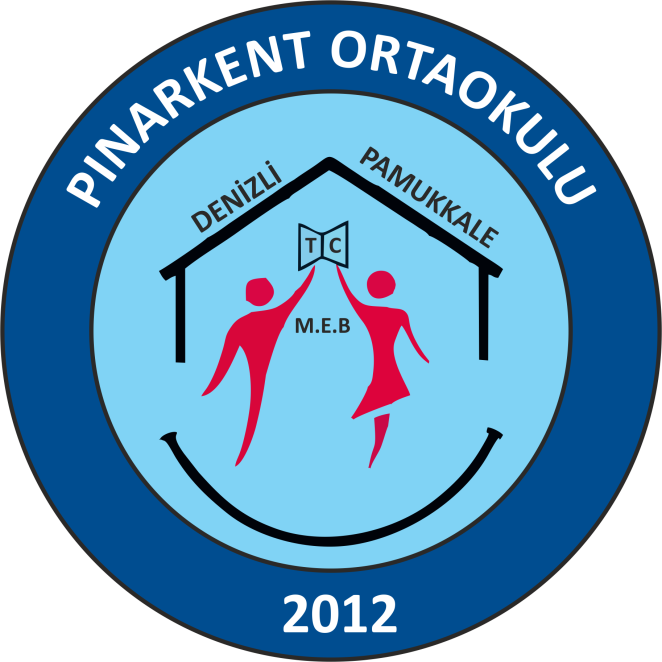 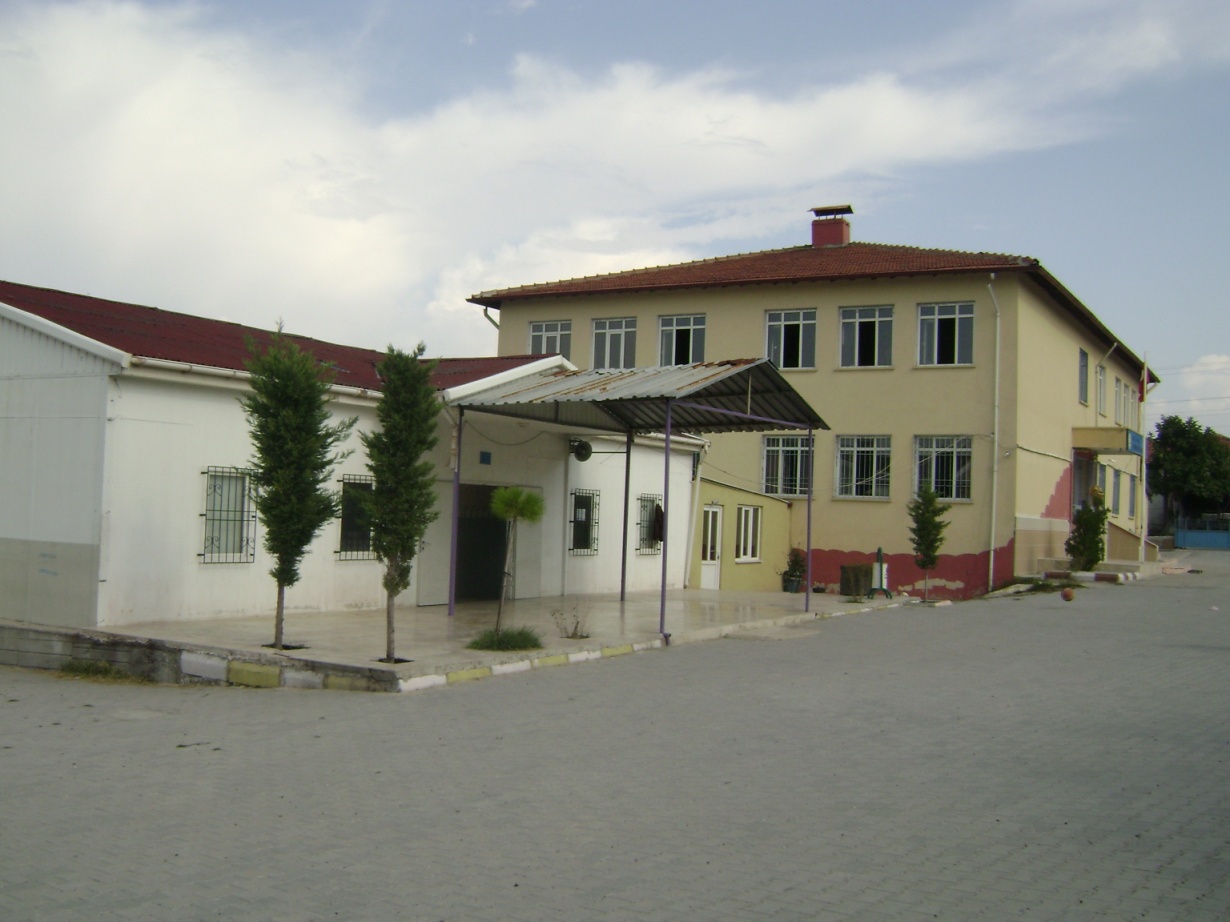 PINARKENT ORTAOKULU MÜDÜRLÜĞÜ2019-2023 STRATEJİK PLANIİSTİKLAL MARŞI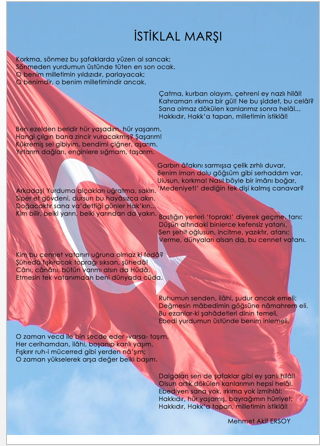 ATATÜRK’ÜN GENÇLİĞE HİTABESİ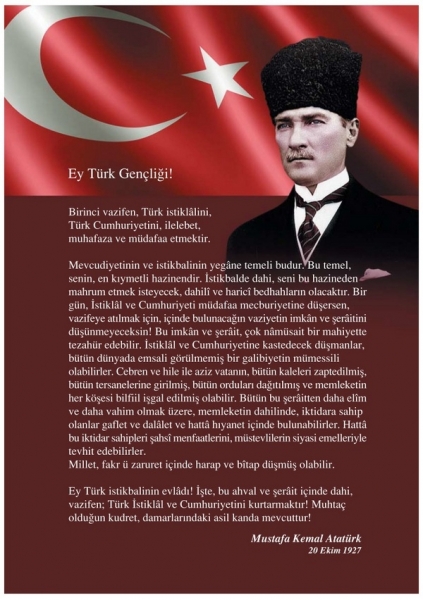 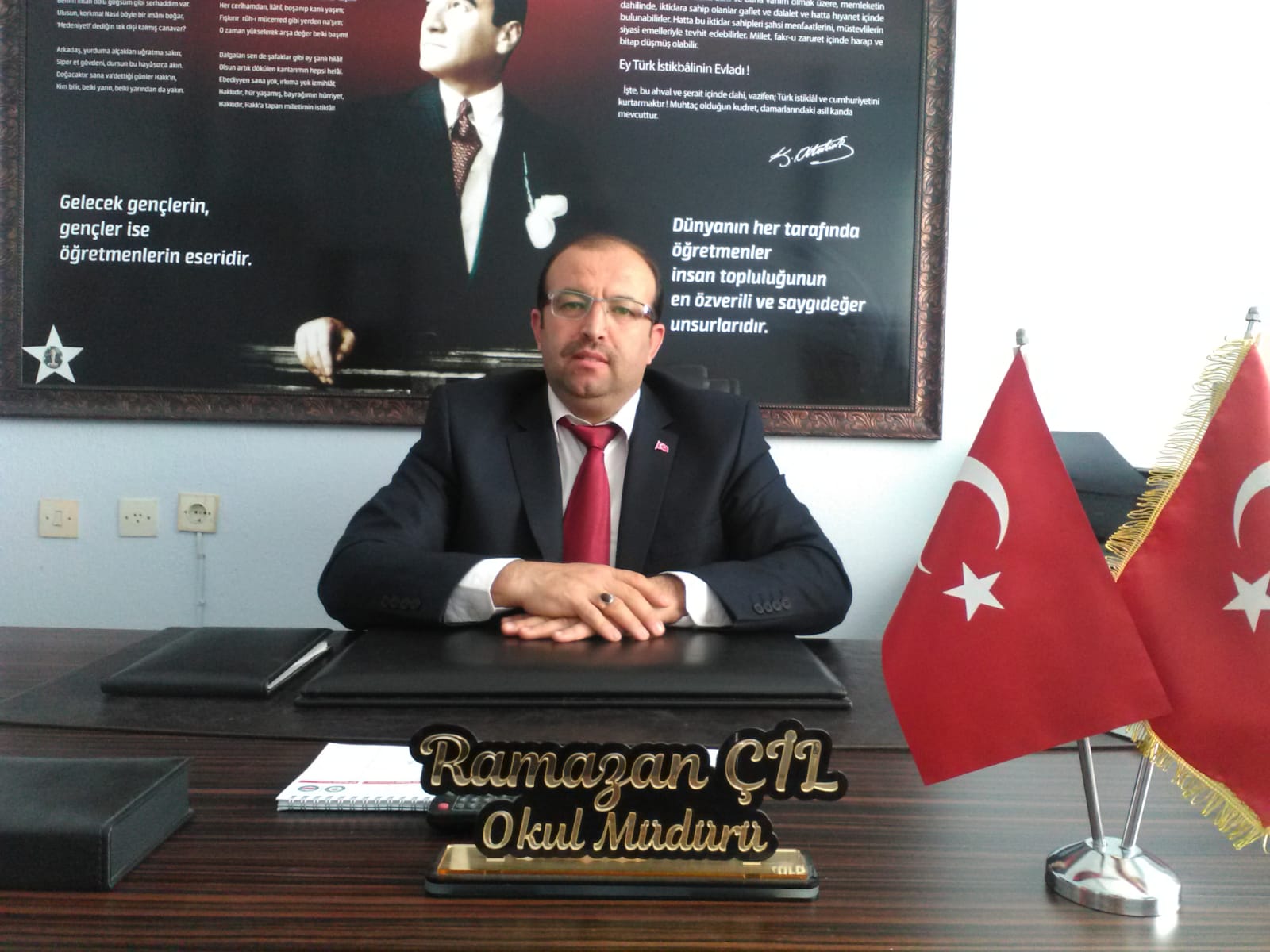 ÖNSÖZÖğrencilerimiz, biz eğitimcilere emanet edilmiş olan bugünün küçükleri,  yarının büyükinsanlarıdır. İdareci ve öğretmenlerimiz bunu böyle bilir, ona göre eğitim öğretim verirler. Bize emanet edilenin “insan” olduğu asla unutulmamalıdır.Eğitimini üstlendiğimiz çocuklarımıza sevgi ile bir eğitim vermek için birçok konuya özellikle dikkat etmemiz kaçınılmazdır.Bunlar; bütünlük, aktüalite, faaliyet, hürriyet, otorite, bireysel olma, sosyal olma ve kendini gerçekleştirme eylemi.Bunlara ilave olarak sevgiye dayalı rehberlik de eklenebilir.Bugün bütün okullarda uygulanmakta olan “EDEP” projesi kapsamında verilen değerlerimiz,  tamda bunları gerçekleştirmektedir. Bu açıdan bir öğrenciyi, ele alıp onu içinde yaşayacağı dünyayı kurmasına yardımcı olmak üzere biz eğitim çalışanlarını harekete geçiriyor, bunu başaracağımıza inanıyorum.Stratejik Plan Mevzuatımızda; "Kurum ve kuruluşların orta ve uzun vadeli amaçlarını, temel ilke ve politikalarını, hedef ve önceliklerini, performans ölçütlerini, hedeflerine ulaşabilmek için izlenecek yöntemler ile kaynak dağılımını içeren plan" olarak tanımlamaktadır. Gelişen ve sürekliliği izlenebilen, bilgi ve planlama temellerine dayanan güçlü bir yaşam standardı ve ekonomik yapı; stratejik amaçlar, hedefler, analizler ve planlanmış zaman diliminde gerçekleşecek uygulama faaliyetleri ile (STRATEJİK PLAN) oluşabilmektedir. Okulumuz, daha iyi bir eğitim seviyesine ulaşmak düşüncesiyle sürekli yenilenmeyi ve kalite kültürünü kendisine ilke edinmeyi amaçlamıştır. Bu amaçtan yola çıkarak; Eğitim ve Öğretim basta olmak üzere insan kaynakları ve kurumsallaşma, sosyal faaliyetler, alt yapı, toplumla ilişkiler ve kurumlar arası ilişkileri kapsayan 2019-2023 stratejik planı hazırlanmıştır. Kuruma yeni gelen müdür, öğretmen veya diğer personeller, kurumun stratejik planını bilirse daha verimli olacak, kurumunu tanımış, misyonunu, zayıf ve güçlü yanlarını bilmiş olacaktır. Bütün bunlar kişiye göre yönetim tarzından kurtulup kurumsal hedeflere göre yönetim tarzının benimsenmesini sağlayacaktır. Stratejik Plan’da belirlediğimiz hedeflerimizi ne oranda gerçekleştirdiğimizi yılsonunda gözden geçirerek ihtiyaç duyulursa gerekli revizyonlara gidilecektir. 2019-2023 Stratejik Planının Pınarkent Ortaokulu’nun belirlediği hedeflere ulaşmasında gelişme ve kurumsallaşmasında önemli katkı sağlayacağına inanıyor, planın hazırlanmasında emeği geçen bütün arkadaşlarıma teşekkür ediyorum.                                                                                                  Ramazan ÇİL                                                                                      Pınarkent Ortaokulu Müdürü                                                                                                     Şubat 2019STRATEJİK PLAN2019 - 2023GİRİŞOkulumuzun Stratejik Planına (2019-2023) Stratejik Plan Üst Kurulu ve Stratejik Planlama Ekibi tarafından, Okulumuzun öğretmenler odasında, çalışma ve yol haritası belirlendikten sonra taslak oluşturularak başlanmıştır.Stratejik Planlama Çalışmaları kapsamında okul personelimiz içerisinden “Stratejik Plan Üst Kurulu” ve “Stratejik Planlama Ekibi” kurulmuştur. Önceden hazırlanan anket formlarında yer alan sorular katılımcılara yöneltilmiş ve elde edilen veriler birleştirilerek paydaş görüşleri oluşturulmuştur. Bu bilgilendirme ve değerlendirme toplantılarında yapılan anketler ve hedef kitleye yöneltilen sorularla mevcut durum ile ilgili veriler toplanmıştır.Stratejik planlama konusunda 10.01.2019 tarihinde İl Milli Eğitim Müdürlüğü Ar-Ge Birimi tarafından gerçekleştirilen e-konferans ile okul müdürü, müdür yardımcıları, öğretmenler olmak üzere paydaş katılımı sağlanmıştır. Seminerde Stratejik Plan hazırlama yasal nedenleri ve amaçları hakkındaki bilgilendirme, stratejik plan öğeleri ve planlama aşamalarına ilişkin konularda bilgiler alınmıştır.Stratejilerin Belirlenmesi;Stratejik planlama ekibi tarafından, tüm iç ve dış paydaşların görüş ve önerileri bilimsel yöntemlerle analiz edilerek planlı bir çalışmayla stratejik plan hazırlanmıştır. Bu çalışmalarda izlenen adımlar;1.Okulun var oluş nedeni (misyon), ulaşmak istenilen nokta  (vizyon) belirlenip okulumuzun tüm paydaşlarının görüşleri ve önerileri alındıktan da vizyona ulaşmak için gerekli olan stratejik amaçlar belirlendi. Stratejik amaçlar;a. Okul içinde ve faaliyetlerimiz kapsamında iyileştirilmesi, korunması veya önlem alınması gereken alanlarla ilgili olan stratejik amaçlar,b. Okul içinde ve faaliyetler kapsamında yapılması düşünülen yenilikler ve atılımlarla ilgili olan stratejik amaçlar,c. Yasalar kapsamında yapmak zorunda olduğumuz faaliyetlere ilişkin stratejik amaçlar olarak da ele alındı.2. Stratejik amaçların gerçekleştirilebilmesi için hedefler konuldu. Hedefler stratejik amaçla ilgili olarak belirlendi. Hedeflerin çok özel, ölçülebilir, ulaşılabilir, gerçekçi, zaman bağlı, sonuca odaklı, açık ve anlaşılabilir olmasına özen gösterildi.3. Hedeflere uygun belli bir amaca ve hedefe yönelen, başlı başına bir bütünlük oluşturan,  yönetilebilir, maliyetlendirilebilirfaaliyetler belirlendi. Her bir faaliyet yazılırken; bu faaliyet “amacımıza ulaştırır mı” sorgulaması yapıldı.4. Hedeflerin/faaliyetlerin gerçekleştirilebilmesi için sorumlu ekipler ve zaman belirtildi.5. Faaliyetlerin başarısını ölçmek için performans göstergeleri tanımlandı.6. Strateji, alt hedefler ve faaliyet/projeler belirlenirken yasalar kapsamında yapmak zorunda olunan faaliyetler, paydaşların önerileri, çalışanların önerileri, önümüzdeki dönemde beklenen değişiklikler ve GZFT (SWOT) çalışması göz önünde bulunduruldu.7. GZFT çalışmasında ortaya çıkan zayıf yanlar iyileştirilmeye, tehditler bertaraf edilmeye; güçlü yanlar ve fırsatlar değerlendirilerek kurumun faaliyetlerinde fark yaratılmaya çalışıldı; önümüzdeki dönemlerde beklenen değişikliklere göre de önlemler alınmasına özen gösterildi.8. Strateji, Hedef ve Faaliyetler kesinleştikten sonra her bir faaliyet maliyetlendirilmesi yapıldı.9. Maliyeti hesaplanan her bir faaliyetler için kullanılacak kaynaklar belirtildi.  Maliyeti ve kaynağı hesaplanan her bir faaliyet/projenin toplamları hesaplanarak bütçeler ortaya çıkartıldı.Yukarıdaki çalışmalar gerçekleştirildikten sonra Pınarkent Ortaokulunun 2019-2023 dönemi stratejik planına son halini vermek üzere İl Milli Eğitim Müdürlüğü  Ar-Ge Birimine  arge20@meb.gov.tr elektronik posta gönderilerek veya elden götürülerek görüş istenmiştir.Görüşleri doğrultusunda son düzenlemeler yapılarak plan taslağı son halini almış ve onaya sunulmuştur.Okul Stratejik Planlama EkibiBÖLÜMSTRATEJİK PLANHAZIRLIK SÜRECİ1.1. STRATEJİK PLANLAMA SÜRECİ BÖLÜMÜ1.2. YASAL ÇERÇEVE1.3. Pınarkent Ortaokulunda Gerçekleştirilen ÇalışmalarStratejik Planlama Üst Kurulu Oluşturuldu.Stratejik Planlama Yürütme Ekibi Oluşturuldu.İç paydaş ve Dış Paydaş Analizleri Gerçekleştirildi.Çevre Analizi Olan PESTLE Analizi Gerçekleştirildi.GZFT Analizi hem Üst Kurul ile hem de Yürütme Kurulu Eliyle yapıldı.Pınarkent Ortaokulu Çalışanlarıyla Görüşülerek Stratejik Planlanın Uygulanabilirliği Sağlandı.Pınarkent Ortaokulunun2019-2023 dönemi stratejik planına son halini vererek İlimizin  Ar-Ge Birimine  gönderilmiştir.STRATEJİK PLAN ÜST KURULU VE STRATEJİK PLAN EKİBİ2.1. TARİHİ GELİŞİMOKULUN TARİHÇESİ VE YAPISI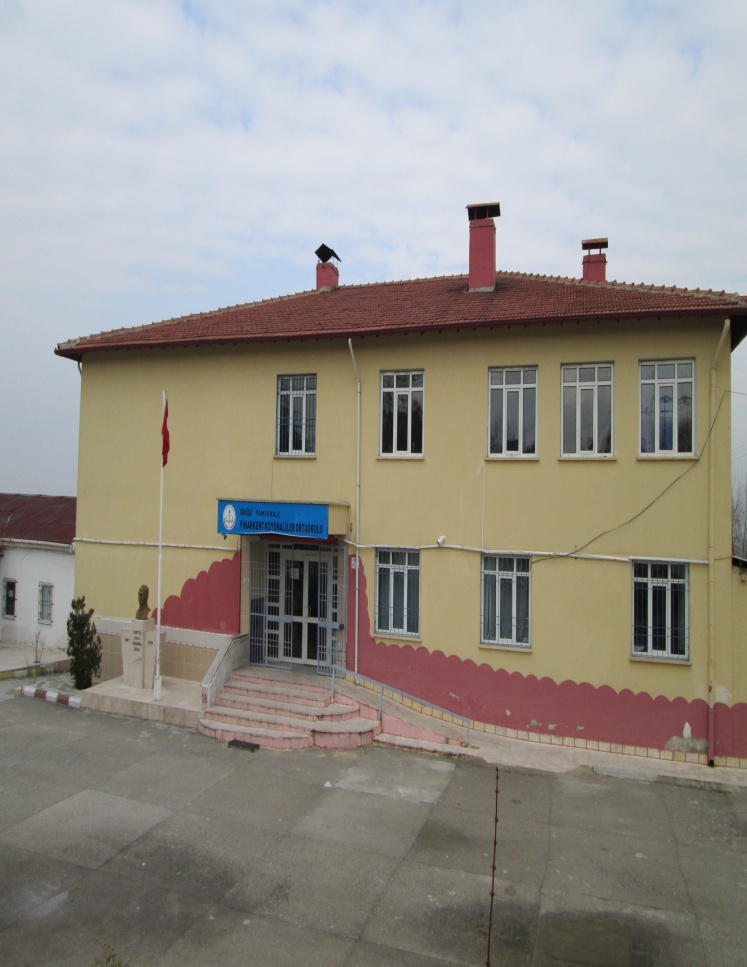 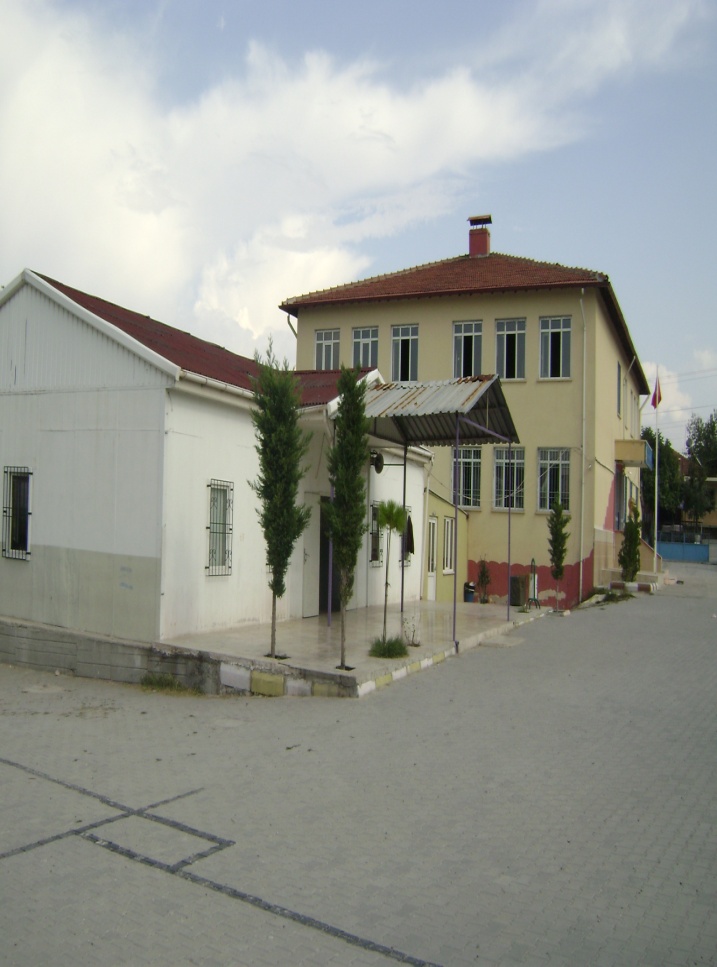 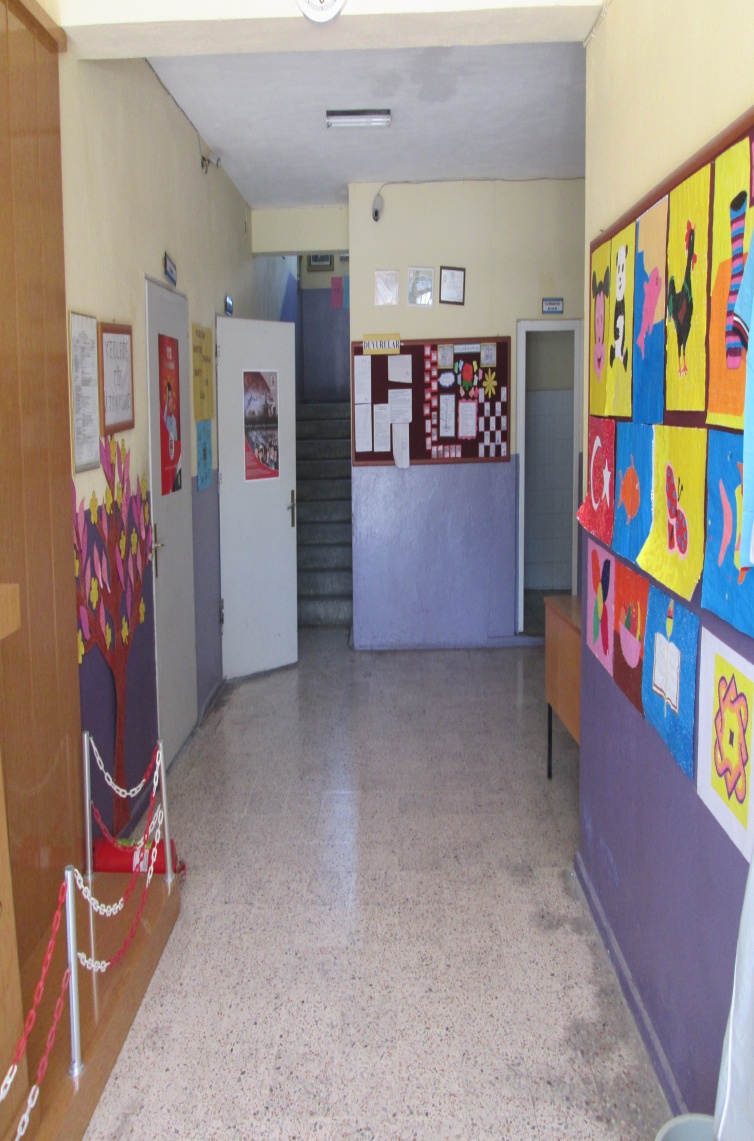 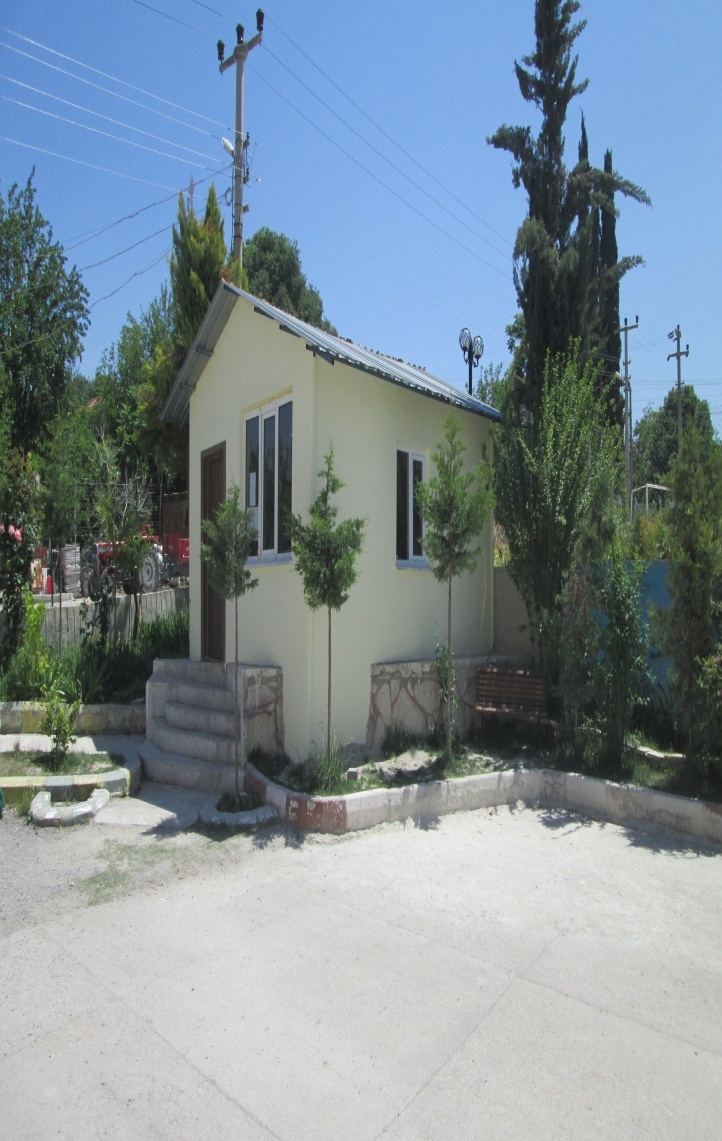 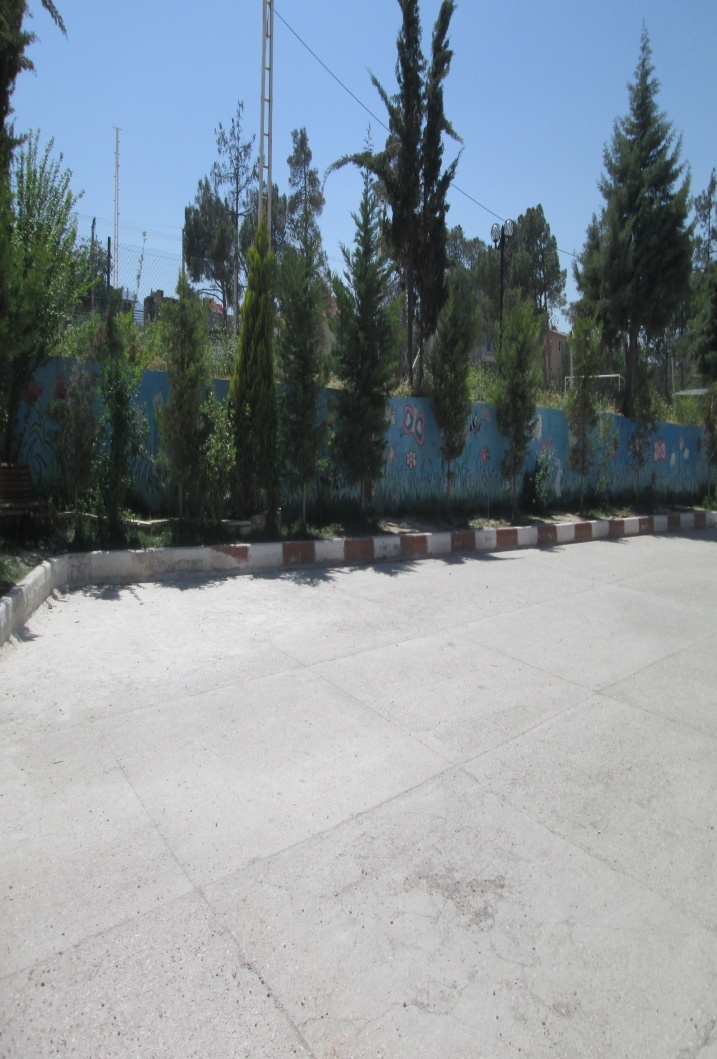 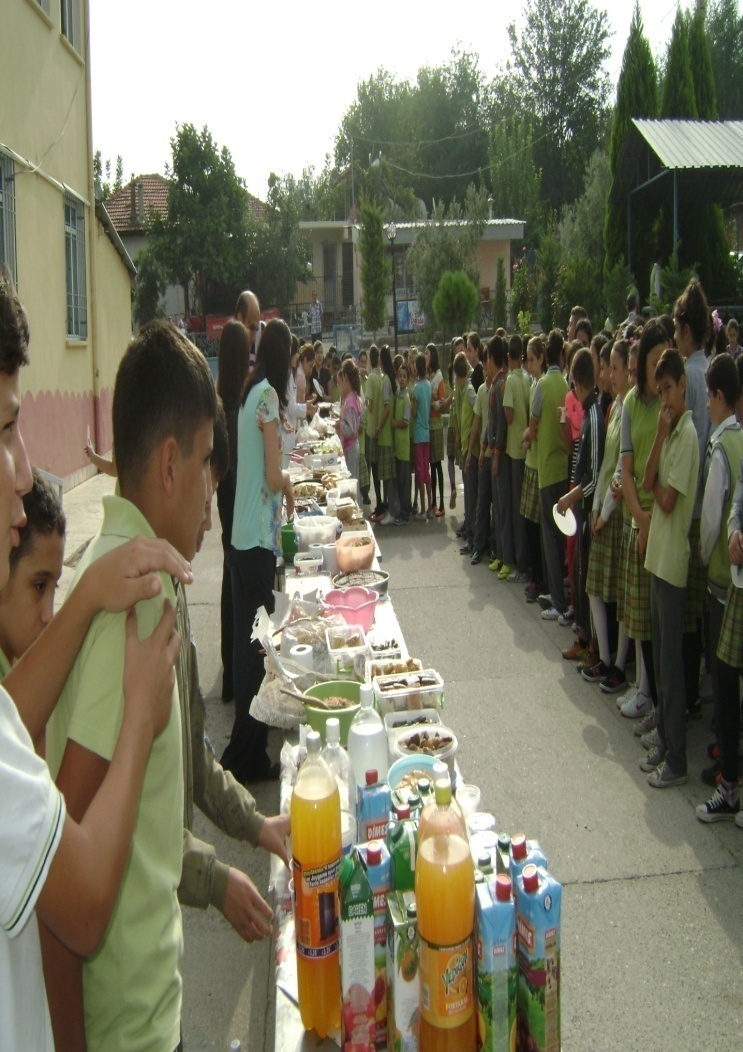 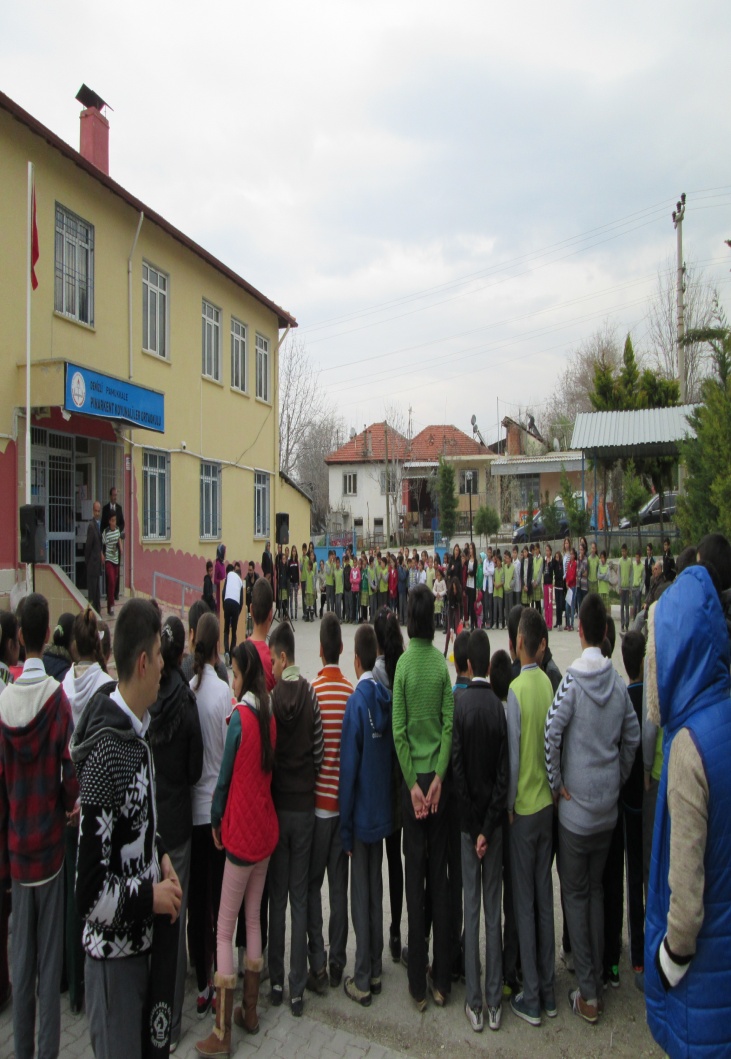 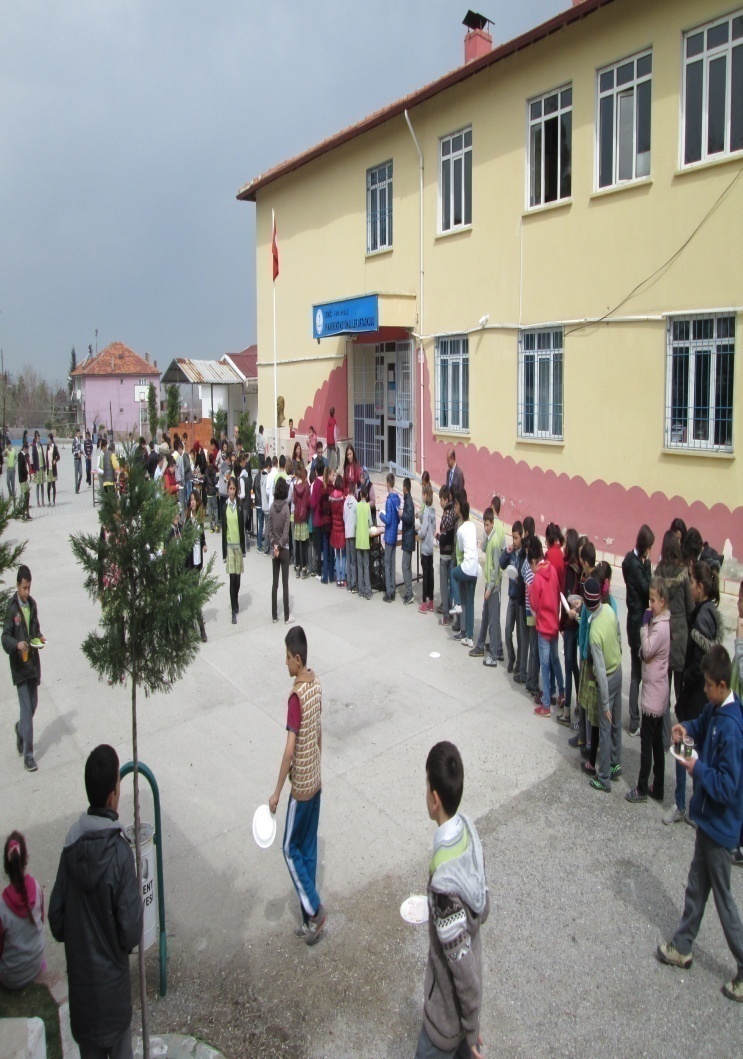 2.2. YASAL YÜKÜMLÜLÜKLER VE MEVZUAT ANALİZİMEVZUAT ANALİZİ2.3. FAALİYET ALANLARI, ÜRÜN VE HİZMETLERPINARKENT ORTAOKULU FAALİYET ALANLARI2.3.1. OKUL/KURUM FAALİYET ALANLARIPINARKENTORTAOKULU FAALİYET ALANLARI2.4. KURUM İÇİ VE DIŞI ANALİZ2.4. KURUM KİMLİK BİLGİSİ2.4.1. ÖRGÜTSEL YAPI:Okul/Kurum Teşkilat Şeması Okulda Oluşturulan Komisyon ve Kurullar:2.4.2. İSTATİSTİKÎ VERİLER2019Yılı Kurumdaki Mevcut Yönetici Sayısı:2019 Yılı Kurumdaki Mevcut Öğretmen Sayısı:Destek Personele (Hizmetli- Memur) İlişkin Bilgiler:2019 Yılı Kurumdaki Mevcut Hizmetli/ Memur Sayısı:Okul/kurum Rehberlik HizmetleriOkul/Kurumun Fiziki Altyapısı: Karşılaştırmalı Öğretmen/Öğrenci Durumu (2019)Okuma oranı 2.4.3. PAYDAŞ ANALİZİPAYDAŞ ANALİZİ MATRİSİ2.5.PESTLE ANALİZİBURDA KALDIM2.6. ÜST POLİTİKA BELGELERİ2.7. GZFT ANALİZİSORUN ALANLARI3.1.MİSYONUMUZ3.2.	VİZYONUMUZ3.1.2	VİZYONUMUZ3.3.İLKELERİMİZ/DEĞERLERİMİZ3.4. TEMALAR3.4.1. TEMA 1-EĞİTİME ERİŞİMİN ARTIRILMASIPERFORMANS GÖSTERGELERİ :FAALİYET VE MALİYETLENDİRME :			PERFORMANS GÖSTERGELERİTema 1 Performans GöstergeleriPERFORMANS GÖSTERGELERİSTRATEJİLERPERFORMANS GÖSTERGELERİFAALİYET VE MALİYETLENDİRME Stratejik Amaç2	“Bütün öğrencilerimize çağın gerektirdiği bilgi, beceri, tutum ve davranışların kazandırılması ile girişimci, yenilikçi, yaratıcı, dil becerileri yüksek, iletişime ve öğrenmeye açık, öz güven ve sorumluluk sahibi, sağlıklı ve mutlu bireylerin yetişmesine imkân sağlamak.”StratejikHedef	2.1	Bütün öğrencilerimizin bedensel, ruhsal ve zihinsel gelişimlerine yönelik faaliyetlere katılım oranlarını ve akademik başarı düzeylerini artırmak.PERFORMANS GÖSTERGELERİSTRATEJİLERStratejik Hedef2.2	Plan	dönemi	sonuna	kadar	özel	eğitim	ve	rehberlik hizmetlerinden yararlanan birey sayısınıartırmak.PERFORMANS GÖSTERGELERİSTRATEJİLERPERFORMANS GÖSTERGELERİFAALİYET VE MALİYETLENDİRMEStratejik Amaç3	“Okulumuzun insan kaynakları, fiziki, mali ve teknolojik altyapısı ile yönetim ve organizasyon yapısını iyileştirerek eğitimde kaliteyi artıran etkin ve verimli işleyen bir kurum yapısı tesis etmek.”StratejikHedef	3.1	“Plan dönemi sonuna kadar okulumuz bölümlerinin fiziki ortam kalitesi ve teknolojik altyapısını iyileştirerek kullanım oranlarını artırmak, bütçe imkânları doğrultusunda donatım ihtiyaçlarını gidermek.”PERFORMANS GÖSTERGELERİSTRATEJİLERTEMA, STRATEJİK AMAÇ VE HEDEFLER TABLOSUTEDBİRLER 1.1STRATEJİK PLAN MALİYET TABLOSUStratejik plan kurumun beş yıllık hedeflerini planlamak amacıyla hazırlanmıştır.2019-2023 yıllarını kapsayan bu stratejik planın performans göstergelerine ulaşılabilmesi için her yıl yapılacak olan etkinlikler “performans programı” ile her yıl başında planlanacaktır.Performans programlarının izleme ve değerlendirmeleri altı aylık raporlamalar şeklinde gerçekleştirilecektir. İlk altı ayda gerçekleşen etkinlikler performans göstergeleri ile değerlendirilerek hedeflere ulaşılıp ulaşılmadığı analiz edilecek, ulaşılamayan hedefler için yeni tedbirler geliştirilecektir. Yıl sonunda da performans programının sonuç raporu hazırlanacaktır.    STRATEJİK PLAN ÜST KURULU İMZA SİRKÜSÜPINARKENT ORTAOKULU FAALİYET İZLEME VE DEĞERLENDİRME RAPORUONAYSTRATEJİK PLANIN AMACIAMAÇBu stratejik plan dokümanı, okulumuzun güçlü ve zayıf yönleri ile dış çevredeki fırsat ve tehditler göz önünde bulundurularak, eğitim alanında ortaya konan kalite standartlarına ulaşmak üzere yeni stratejiler geliştirmeyi ve bu stratejileri temel alan etkinlik ve hedeflerin belirlenmesini amaçlamaktadır.STRATEJİK PLANIN KAPSAMIKAPSAMBu stratejik plan dokümanı Pınarkent Ortaokulunun 2019–2023 yıllarına dönük stratejik amaçlarını, hedeflerini ve performans göstergelerini kapsamaktadır.STRATEJİK PLANLAMA YASAL DAYANAKLARIDAYANAKSTRATEJİK PLANLAMA YASAL DAYANAKLARIDAYANAKSIRA NOREFERANS KAYNAĞININ ADI15018 yılı Kamu Mali Yönetimi ve Kontrol Kanunu2Yüksek Planlama Kurulu Kararları3DPT Müsteşarlığı tarafından hazırlanan Kamu İdareleri İçin Stratejik Planlama Kılavuzu4Maliye Bakanlığı Tarafından Hazırlanan Performans Esaslı Bütçeleme Rehberi5Kamu İdareleri Faaliyet Raporlarının Düzenlenmesi ile Bu İşlemlere İlişkin Diğer Esas ve Usuller Hakkında Yönetmelik667. Hükümet Eylem Planı7Milli Eğitim Bakanlığı Stratejik Planı8İl Milli Eğitim Müdürlüğü Stratejik Planı92018/16 No’lu Genelge10Diğer KaynaklarSTRATEJİK PLAN ÜST KURULUOKUL GELİŞİM YÖNETİM EKİBİMİZSTRATEJİK PLAN ÜST KURULUOKUL GELİŞİM YÖNETİM EKİBİMİZSTRATEJİK PLAN ÜST KURULUOKUL GELİŞİM YÖNETİM EKİBİMİZSIRA NOADI SOYADI GÖREVİ1RAMAZAN ÇİLOKUL MÜDÜRÜ2HANİFE FİDANMÜDÜR YARDIMCISI3MUSTAFA GASPAKÖĞRETMEN4TAYFUN SEZGİNOKUL AİLE BİRLİĞİ BAŞKANI5SEVAL BAYRAMOKUL AİLE BİRLİĞİ YÖNETİM KURULU ÜYESİGELİŞİM STRATEJİK PLANLAMA EKİBİOKUİM EKİBİMİZGELİŞİM STRATEJİK PLANLAMA EKİBİOKUİM EKİBİMİZGELİŞİM STRATEJİK PLANLAMA EKİBİOKUİM EKİBİMİZSIRA NOADI SOYADI GÖREVİ1HANİFE FİDANMÜDÜR YARDIMCISI (ÜST KURUL ÜYESİ OLMAYACAK)2MUHAMMET ÇEVİKP.D. ve REHBER ÖĞRETMEN3IŞILAY YILMAZ HAYTIÖĞRETMEN4KORAY AKMANÖĞRETMEN5BİNNAZ KOVANGÖNÜLLÜ VELİ (BİRDEN FAZLA GÖNÜLLÜ VELİ OLABİLİR)BÖLÜM 2:MEVCUT DURUM ANALİZİOKUL KİMLİK BİLGİSİOKUL KİMLİK BİLGİSİOKUL KİMLİK BİLGİSİOKUL KİMLİK BİLGİSİOKUL KİMLİK BİLGİSİOKUL KİMLİK BİLGİSİİLİ: Denizli                                        İLİ: Denizli                                        İLİ: Denizli                                        İLÇESİ:    Pamukkale                              İLÇESİ:    Pamukkale                              İLÇESİ:    Pamukkale                              OKULUN ADI: Pınarkent OrtaokuluOKULUN ADI: Pınarkent OrtaokuluOKULUN ADI: Pınarkent OrtaokuluOKULUN ADI: Pınarkent OrtaokuluOKULUN ADI: Pınarkent OrtaokuluOKULUN ADI: Pınarkent OrtaokuluOKULA İLİŞKİN GENEL BİLGİLEROKULA İLİŞKİN GENEL BİLGİLEROKULA İLİŞKİN GENEL BİLGİLERPERSONEL İLE İLGİLİ BİLGİLERPERSONEL İLE İLGİLİ BİLGİLERPERSONEL İLE İLGİLİ BİLGİLEROkul Adresi: Pınarkent MahallesiAtatürk Caddesi No:2Pamukkale / DENİZLİOkul Adresi: Pınarkent MahallesiAtatürk Caddesi No:2Pamukkale / DENİZLİOkul Adresi: Pınarkent MahallesiAtatürk Caddesi No:2Pamukkale / DENİZLİKURUMDA ÇALIŞAN PERSONEL SAYISISayılarıSayılarıOkul Adresi: Pınarkent MahallesiAtatürk Caddesi No:2Pamukkale / DENİZLİOkul Adresi: Pınarkent MahallesiAtatürk Caddesi No:2Pamukkale / DENİZLİOkul Adresi: Pınarkent MahallesiAtatürk Caddesi No:2Pamukkale / DENİZLİKURUMDA ÇALIŞAN PERSONEL SAYISIErkekKadınOkul Telefonu0258 286 54 24 0258 286 54 24 Yönetici11Faks----------------Sınıf öğretmeni00Elektronik Posta Adresi756296@meb.k12.tr756296@meb.k12.trBranş Öğretmeni912Web sayfa adresiwww.pinarkentoo.meb.k12.trwww.pinarkentoo.meb.k12.trRehber Öğretmen10Öğretim ŞekliNormal( X    )İkili(      )Memur00Okulun Hizmete Giriş Tarihi19981998Yardımcı Personel1Kurum Kodu756296756296Toplam1213OKUL VE BİNA DONANIM BİLGİLERİOKUL VE BİNA DONANIM BİLGİLERİOKUL VE BİNA DONANIM BİLGİLERİOKUL VE BİNA DONANIM BİLGİLERİOKUL VE BİNA DONANIM BİLGİLERİOKUL VE BİNA DONANIM BİLGİLERİToplam Derslik Sayısı1111Kütüphane Var(    )Yok( X   )Kullanılan Derslik Sayısı1111Çok Amaçlı SalonVar(    )Yok(  X )İdari Oda Sayısı22Çok Amaçlı SahaVar(    )Yok( X  )Laboratuvar Sayısı00ÖĞRENCİ BİLGİLERİErkekErkekKızToplamToplam5. Sınıf38384280806.Sınıf36362965657.Sınıf41415293938. Sınıf3131366767Genel Toplam146146159305305    KANUN    KANUN    KANUN    KANUNTarihSayıNoAdı23/07/196512056657Devlet Memurları Kanunu24/10/2003252694982Bilgi Edinme Hakkı Kanunu04/07/1989202153580Öğretmen ve Eğitim Uzmanı Yetiştiren Yüksek Öğretim Kurumlarında Parasız Yatılı veya Burslu Öğrenci Okutma ve Bunlara Yapılacak Sosyal Yardımlara İlişkin Kanun24/06/1973145741739Millî Eğitim Temel Kanunu18/08/1997230844306İlköğretim ve Eğitim Kanunu, Milli Eğitim Temel Kanunu, Çıraklık ve Meslek Eğitimi Kanunu, Milli Eğitim Bakanlığının Teşkilat ve Görevleri Hakkında Kanun ile 24.3.1988 Tarihli ve 3418 Sayılı Kanunda Değişiklik Yapılması ve Bazı Kağıt ve İşlemlerden Eğitime Katkı Payı Alınması Hakkında KanunYÖNETMELİKYÖNETMELİKYÖNETMELİKYayımlandığı Resmi Gazete/Tebliğler DergisiYayımlandığı Resmi Gazete/Tebliğler DergisiAdıTarihSayıAdı12/10/201328793 Milli Eğitim Bakanlığı Personelinin Görevde Yükselme, Unvan Değişikliği ve Yer Değiştirme Suretiyle Atanması Hakkında Yönetmelik26/07/201429072Milli Eğitim Bakanlığı Okul Öncesi Eğitim ve İlköğretim Kurumları Yönetmeliği10/06/201429026Milli Eğitim Bakanlığına Bağlı Eğitim Kurumları Yöneticilerinin Görevlendirilmelerine İlişkin Yönetmelik09/02/201228199Milli Eğitim Bakanlığı Okul-Aile Birliği Yönetmeliği08/07/201429054Milli Eğitim Şûrası YönetmeliğiYÖNERGEYÖNERGEYÖNERGEYayınYayınAdıTarihSayıAdı25/10/20133087071 Milli Eğitim Bakanlığı Ortaöğretim Kurumlarına Geçiş Yönergesi25/12/20146928377 Okul Öncesi Eğitim ve İlköğretim Kurumları Standartları Uygulama Yönergesi23/09/20144145909 Milli Eğitim Bakanlığı Örgün ve Yaygın Eğitimi Destekleme ve Yetiştirme Kursları Yönergesi27/08/20143579708Milli Eğitim Bakanlığı Okul Öncesi Eğitim ve İlköğretim Kurumları Çocuk Kulüpleri Yönergesi17/07/20143021081Özel Öğretim Kurumları Standartlar Yönergesi01/01/20142676Milli Eğitim Bakanlığı Ortaöğretim Kurumlarına Geçiş Yönergesi08/05/20141843555 İl Milli Eğitim Müdürlükleri Araştırma Geliştirme (AR-GE) Birimleri Yönergesi01/01/201426576Milli Eğitim Bakanlığı İç Denetim YönergesiA-FAALİYET ALANI:EĞİTİMB-FAALİYET ALANI:YÖNETİM İŞLERİHizmet–1 Rehberlik HizmetleriÖğrenci rehberlik hizmetleriÖğretmen rehberlik hizmetleriVeli rehberlik hizmetleriHizmet–1Öğrenci işleri hizmetiÖğrenci kayıt, kabul ve devam işleriÖğrenci başarısının değerlendirilmesiSınav işleriSınıf geçme işleriRehberlikÖğrenci davranışlarının değerlendirilmesiÖğrenim belgesi düzenleme işleriHizmet–2 Sosyal-Kültürel EtkinliklerÖğrenci sağlığı ve güvenliği eğitimleriKulüp çalışmalarıOkul-Çevre ilişkileriToplum hizmetleriHizmet–2Öğretmen işleri hizmetiDerece terfi    Hizmet içi eğitim     Özlük haklarıC-FAALİYET ALANI: ÖĞRETİMC-FAALİYET ALANI: ÖĞRETİMHizmet–1Müfredatın işlenmesiOkulda açılan seminer ve kursların aksaksız yürütülmesi için tedbirler almak, aksaklıkları bir rapor ile ilgililere bildirmek.Görev alanında milli eğitim hizmetlerinin verimli bir şekilde yürütülmesi bakımından ilgili hizmet birimlerinin amacına ve mevzuata uygun olarak çalışmasını sağlamak.Öğretim metotlarının uygulanmasında birlik ve beraberliği sağlamak, metotların geliştirilmesi konusunda gerekli çalışmaları yaptırmak, sonuçları hakkında ilgili yerlere bilgi vermek.Görev alanında ölçme ve değerlendirme konularında araştırmalar yapılmasını sağlamak, değerlendirmek, uygulamak ve bu konularda öğretmenlere kurs ve seminerler düzenlemek.Öğrencilerin başarılarının arttırılmasına ilişkin inceleme ve araştırmalar yapılmasını sağlamak.Hizmet–1Müfredatın işlenmesiOkulda açılan seminer ve kursların aksaksız yürütülmesi için tedbirler almak, aksaklıkları bir rapor ile ilgililere bildirmek.Görev alanında milli eğitim hizmetlerinin verimli bir şekilde yürütülmesi bakımından ilgili hizmet birimlerinin amacına ve mevzuata uygun olarak çalışmasını sağlamak.Öğretim metotlarının uygulanmasında birlik ve beraberliği sağlamak, metotların geliştirilmesi konusunda gerekli çalışmaları yaptırmak, sonuçları hakkında ilgili yerlere bilgi vermek.Görev alanında ölçme ve değerlendirme konularında araştırmalar yapılmasını sağlamak, değerlendirmek, uygulamak ve bu konularda öğretmenlere kurs ve seminerler düzenlemek.Öğrencilerin başarılarının arttırılmasına ilişkin inceleme ve araştırmalar yapılmasını sağlamak.SIRA
NOFAALİYETLERFAALİYETLERİN DAYANDIĞI MEVZUATAYRILAN MALİ KAYNAKMEVCUT
İNSAN KAYNAĞIDEĞERLENDİRME1EĞİTİMİlköğretim KurumlarıYönetmeliği
Yetersiz
YeterliGüçlendirilmeli2YÖNETİMİlköğretim KurumlarıYönetmeliğiDevlet Memurları Kanunu
Yetersiz
YeterliAynı Kalmalı3ÖĞRETİMİlköğretim KurumlarıYönetmeliği
Yetersiz
YeterliGüçlendirilmeliKURUM KİMLİK BİLGİSİKURUM KİMLİK BİLGİSİKurum Adı PINARKENT ORTAOKULUKurum StatüsüKamuÖzelKurumda Çalışan Personel SayısıYönetici              :2Öğretmen           :20Memur                :  0Hizmetli              :1Öğrenci Sayısı305Öğretim Şekli  Normal                 İkiliKURUM İLETİŞİM BİLGİLERİKURUM İLETİŞİM BİLGİLERİKurum Telefonu / FaxTel. : 0258  286 54 24Faks :  YOKKurum Web Adresi756296@meb.k12.trMail AdresiKurum AdresiMahalle        : PINARKENT MAHALLESİ Posta Kodu :  20180İlçe               :  PAMUKKALEİli                  :  DENİZLİKurum MüdürüRAMAZAN ÇİLKurum Müdür YardımcılarıMüdür Baş Yard : 0Müdür Yard. 1     :  HANİFE FİDANMüdür Yard. 2     :0Kurul/Komisyon AdıGörevleri Öğretmenler KuruluEğitim-öğretimin eşgüdüm içinde yürütülmesi, eğitim-öğretim süresinde karşılaşılan güçlükler vb. ile ilgili görüş alışverişinde bulunmakOkul-Aile BirliğiEğitim-öğretimi geliştirici faaliyetleri desteklemek Okul ve veliler ile iletişimi sağlamak. Okul adına alınan kararlarda velileri temsil etmek. vs.Okul Psikolojik Danışma ve Rehberlik Hizmetleri Yürütme KuruluOkulda her türlü rehberlik hizmetlerini takip etmek. Gerektiğinde rehberlik etmek.Öğrenci Davranışlarını Değerlendirme KuruluOkuldaki eğitim-öğretimin sağlıklı şekilde yürütülmesi, davranış bozukluğu sergileyen öğrencilerin durumlarının görüşülerek olumlu davranışlar sergilemeleri yönünde çalışmalar yapar.Kitap ve Yazı İnceleme KuruluOkulda yürütülen her türlü sosyal faaliyetlerde okunan yazılan eserlerin uygunluğunu incelemek.Sosyal Etkinlikler KuruluOkulda yapılacak her türlü sosyal faaliyetleri yürütmek.Öğrenci Meclisi KuruluOkulda öğrenci meclisi oluşturma, sınıf temsilcileri seçimi vb. faaliyetlerle ilgilenerek öğrencilerde demokrasi bilinci oluşturmak.Tören ve Kutlama KomisyonuOkulda kutlanan her türlü programları düzenlemek, denetlemek.Satın Alma KomisyonuOkula alınacak her türlü taşınırın girdi-çıktısını almak.Muayene ve Kabul KomisyonuOkula alınan her türlü taşınırın gerekli kontrollerini yaparak teslim almak, kayıtlarını tutmak.Okul Tanıtım KuruluOkulumuzun her türlü toplantılarda tanıtmak, okulumuz hakkında bilgi vermek, ilkokuldan ortaokula geçecek öğrencilere tanıtmak.Sıra
NoGöreviErkekKadınToplam1Müdür1012Müdür Yrd.011Sıra
NoBranşıErkekKadınToplam1Türkçe2132Matematik1233Fen Bilimleri1124Sosyal Bilgiler1125İngilizce0336Din Kültürü ve Ahlak Bilgisi1017Görsel Sanatlar0008Müzik0119Beden Eğitimi20210Teknoloji Tasarım10111Bilişim Teknolojileri01112Rehberlik 10113TOPLAMTOPLAM101020Sıra 
NoGöreviErkekKadınEğitim DurumuHizmet YılıToplam1 Memur2Hizmetli10İlkokul2113Sözleşmeli İşçi4Sigortalı İşçiMevcut KapasiteMevcut KapasiteMevcut KapasiteMevcut KapasiteMevcut Kapasite Kullanımı ve PerformansMevcut Kapasite Kullanımı ve PerformansMevcut Kapasite Kullanımı ve PerformansMevcut Kapasite Kullanımı ve PerformansMevcut Kapasite Kullanımı ve PerformansMevcut Kapasite Kullanımı ve PerformansPsikolojik Danışman Norm SayısıGörev Yapan Psikolojik Danışman Sayısıİhtiyaç Duyulan Psikolojik Danışman SayısıGörüşme Odası SayısıDanışmanlık Hizmeti AlanDanışmanlık Hizmeti AlanDanışmanlık Hizmeti AlanRehberlik Hizmetleri İle İlgili Düzenlenen Eğitim/Paylaşım Toplantısı Vb. Faaliyet SayısıRehberlik Hizmetleri İle İlgili Düzenlenen Eğitim/Paylaşım Toplantısı Vb. Faaliyet SayısıRehberlik Hizmetleri İle İlgili Düzenlenen Eğitim/Paylaşım Toplantısı Vb. Faaliyet SayısıPsikolojik Danışman Norm SayısıGörev Yapan Psikolojik Danışman Sayısıİhtiyaç Duyulan Psikolojik Danışman SayısıGörüşme Odası SayısıÖğrenci SayısıÖğretmen SayısıVeli SayısıÖğretmenlere YönelikÖğrencilere YönelikVelilere Yönelik1101305212803105Fiziki MekânVarYokAdediİhtiyaçÖğretmen Çalışma Odasıx1YokEkipman OdasıxVarKütüphanexVarRehberlik ServisixYok Resim OdasıxVarMüzik OdasıxVarÇok Amaçlı SalonxVarEv Ekonomisi OdasıxYokİş ve Teknik AtölyesixVar Bilgisayar LaboratuarıxVarYemekhanexVarSpor SalonuxVarOtoparkxYokSpor AlanlarıxVarKantinxYok Fen Bilgisi LaboratuarıxVarAtölyelerxYokBölümlere Ait DepoxYokBölüm LaboratuarlarıxYokBölüm Yönetici OdalarıxYokBölüm Öğrt. OdasıxYokTeknisyen OdasıxYokBölüm DersliğixYokArşiv xVarHizmetli OdasıxVarÖĞRETMENÖĞRENCİÖĞRENCİÖĞRENCİOKULToplam öğretmen sayısıÖğrenci sayısıÖğrenci sayısıToplam öğrenci sayısıÖğretmen başına düşen öğrenci sayısıToplam öğretmen sayısıKızErkekToplam öğrenci sayısıÖğretmen başına düşen öğrenci sayısı2015914630515                                                  Öğrenci Sayısına İlişkin Bilgiler (Geçmiş Yıllar)                                                  Öğrenci Sayısına İlişkin Bilgiler (Geçmiş Yıllar)                                                  Öğrenci Sayısına İlişkin Bilgiler (Geçmiş Yıllar)                                                  Öğrenci Sayısına İlişkin Bilgiler (Geçmiş Yıllar)                                                  Öğrenci Sayısına İlişkin Bilgiler (Geçmiş Yıllar)                                                  Öğrenci Sayısına İlişkin Bilgiler (Geçmiş Yıllar)                                                  Öğrenci Sayısına İlişkin Bilgiler (Geçmiş Yıllar)2015-20162015-20162016-20172016-20172017-20182017-2018KızErkekKızErkekKızErkek Öğrenci Sayısı130140142147148150 Toplam Öğrenci Sayısı270270289289298298Yıllara Göre Ortalama Sınıf MevcutlarıYıllara Göre Ortalama Sınıf MevcutlarıYıllara Göre Ortalama Sınıf MevcutlarıYıllara Göre Öğretmen Başına Düşen Öğrenci SayısıYıllara Göre Öğretmen Başına Düşen Öğrenci SayısıYıllara Göre Öğretmen Başına Düşen Öğrenci Sayısı201620172018201620172018252627121314Öğrencilerin Üniversite ve Ortaöğretime Geçiş Ortak Sınav Başarılarına İlişkin BilgilerÖğrencilerin Üniversite ve Ortaöğretime Geçiş Ortak Sınav Başarılarına İlişkin BilgilerÖğrencilerin Üniversite ve Ortaöğretime Geçiş Ortak Sınav Başarılarına İlişkin BilgilerÖğrencilerin Üniversite ve Ortaöğretime Geçiş Ortak Sınav Başarılarına İlişkin BilgilerÖğrencilerin Üniversite ve Ortaöğretime Geçiş Ortak Sınav Başarılarına İlişkin BilgilerÖğrencilerin Üniversite ve Ortaöğretime Geçiş Ortak Sınav Başarılarına İlişkin BilgilerÖğrencilerin Üniversite ve Ortaöğretime Geçiş Ortak Sınav Başarılarına İlişkin Bilgiler201620162017201720182018KızErkekKızErkekKızErkekÖğrenci Sayısı130140142147148150Sınava Giren Toplam Öğrenci Sayısı ( Kız +Erkek )818156566767Ortaöğretime Geçiş Ortak SınavlaYerleşen Toplam Öğrenci sayısı7474525211Ortaöğretime Geçiş Ortak SınavsızYerleşen Toplam Öğrenci Sayısı22226060Ortaöğretime Geçiş Ortak Sınavlı-SınavsızYerleşen Toplam Öğrenci Sayısı767654546161Genel Başarı Oranı ( % )%93%93%96%96%91%91Sınıf Tekrarı Yapan Öğrenci SayısıSınıf Tekrarı Yapan Öğrenci SayısıSınıf Tekrarı Yapan Öğrenci SayısıÖğretim YılıToplam Öğrenci SayısıSınıf Tekrarı Yapan Öğrenci Sayısı2017-201829812016-201728922015-20162700Kitap okuma oranıKitap okuma oranıKitap okuma oranı20172018Aylık öğrenci başına düşen sayfa sayısı5265Kütüphanedeki kitap sayısı00Sosyal AlanlarSosyal AlanlarSosyal AlanlarTesisin adıKapasitesi (Kişi Sayısı)AlanıKantin2040 m²YemekhaneyokYokToplantı SalonuyokYokKonferans SalonuyokYokSeminer SalonuyokYokSpor TesisleriSpor TesisleriSpor TesisleriTesisin adıKapasitesi (Kişi Sayısı)Alanı Basketbol Alanı12200m2 Futbol Sahası00 Kapalı Spor Salonu00Diğer20160m2Sosyal EtkinliklerSosyal EtkinliklerSosyal Etkinlikler20172018Tiyatro53Şiir Dinletisi21Mezuniyet Gecesi00Vs…Sosyal ve Sportif Etkinliklere Katılım OranıSosyal ve Sportif Etkinliklere Katılım OranıSosyal ve Sportif Etkinliklere Katılım Oranı20172018Sosyal Etkinliklerine Katılım Oranı% 95% 95Sportif Etkinliklere Katılım Oranı%80% 90Toplam 175185İÇ PAYDAŞLARDIŞ PAYDAŞLAROkul YönetimiKaymakamlıkÖğretmenlerİlçe Milli Eğitim MüdürlüğüÖğrencilerMuhtarOkul Aile BirliğiMezunlarVelilerDiğer Eğitim KurumlarıHayır SeverlerPamukkale İlçe Belediye BaşkanlığıPAYDAŞLARİÇ PAYDAŞDIŞ PAYDAŞHİZMET ALANNEDEN PAYDAŞPaydaşın Kurum Faaliyetlerini Etkileme DerecesiPaydaşın Taleplerine Verilen ÖnemPaydaşın Taleplerine Verilen ÖnemSonuçPAYDAŞLARİÇ PAYDAŞDIŞ PAYDAŞHİZMET ALANNEDEN PAYDAŞTam  5" "Çok  4", "Orta  3", "Az  2", "Hiç  1"Tam  5" "Çok  4", "Orta  3", "Az  2", "Hiç  1"Tam  5" "Çok  4", "Orta  3", "Az  2", "Hiç  1"SonuçPAYDAŞLARİÇ PAYDAŞDIŞ PAYDAŞHİZMET ALANNEDEN PAYDAŞ1,2,3 İzle
4,5 Bilgilendir1,2,3 İzle
4,5 Bilgilendir1,2,3 Gözet4,5 Birlikte Çalış Sonuçİlçe Milli Eğitim Müdürlüğü XAmaçlarımıza Ulaşmada Destek İçin İş birliği İçinde Olmamız Gereken Kurum 555Bilgilendir, Birlikte çalış Veliler XXDoğrudan ve Dolaylı Hizmet Alan 444Bilgilendir, Birlikte çalışOkul Aile Birliği XXAmaçlarımıza Ulaşmada Destek İçin İş birliği İçinde Olmamız Gereken Kurum555Bilgilendir, Birlikte çalış Öğrenciler XXVaroluş sebebimiz 555Bilgilendir, Birlikte Çalış Mahalle Muhtarı XXAmaçlarımıza Ulaşmada Destek İçin İş birliği İçinde Olmamız Gereken Kurum112İzle, Gözet Diğer Eğitim KurumlarıXXAmaçlarımıza Ulaşmada Destek İçin İş birliği İçinde Olmamız Gereken Kurum224İzle, Birlikte Çalış Hayır SeverlerXXAmaçlarımıza Ulaşmada Destek İçin İş birliği İçinde Olmamız Gereken Gerçek Kişiler44         4Bilgilendir, Birlikte çalışPamukkale İlçe Belediye BaşkanlığıXOkul-çevre düzenlemesi için işbirliği içinde olmamız gereken kurum444Bilgilendir, Birlikte ÇalışPolitik ve yasal etmenlerEkonomik çevre değişkenleriOkulumuz, Milli Eğitim Bakanlığı politikaları ve Milli Eğitim Bakanlığı 2019–2023 stratejik planlama faaliyetleri ışığında eğitim-öğretim faaliyetlerine devam etmektedir. Öğrencilerini eğitimin merkezine koyan bir yaklaşım sergileyen okulumuz, öğrencilerin yeniliklere açık ve yeniliklerden haberdar, gelişim odaklı olmasını sağlayıcı, önleyici çalışmalarla, risklerden koruyucu politikalar uygulayarak yasal sorumluluklarını en iyi şekilde yerine getirmek için çalışmaktadır.Okulumuzun bulunduğu çevre sürekli göç veren bir bölge olduğu için, genel bağlamda ailelerimizin sosyoekonomik düzeyleri düşük seviyelerdedir. Bu açıdan bakıldığı zaman, ailelerin okulun maddi kaynaklarına çok fazla katkısı olmamaktadır. Belli dönemlerde okul bünyesinde okul-aile işbirliği ile çalışmaları düzenlenmekte, buradan elde edilen gelirlerle okulumuzun eksikleri giderilmeye çalışılmaktadır.Sosyal-kültürel çevre değişkenleriTeknolojik çevre değişkenleriOkulumuzun bulunduğu çevredeki hızlı yoğun göç olgusu, bireylerin uyum problemlerini de beraberinde getirmektedir. Kırsal hayattan şehir hayatına geçiş çocukları sosyal yönden olumsuz etkilediği gibi küçük çaplı okuldan büyük okula geçiş de eğitim konsantrasyonunu bozmaktadır.      Günümüzde hemen hemen her evde bir bilgisayar vardır. Ancak bu durum kırsal kesimlerde daha azdır. Bizim de okulumuzun bulunduğu bölge sürekli göç alması, bölgemizin ekonomik düzeyini ortaya koymaktadır. Bu durum öğrencilerimizin teknolojiyi tanıma ve kullanma açısından yetersiz kalmalarına neden olmaktadır.Ekolojik ve doğal çevre değişkenleriEtik ve ahlaksal değişkenler      Yerleşim birimimizin kırsal kesim  olması öğrencilerimizin doğayı daha yakından tanıması açısından etkisi büyüktür. Bununla birlikte çocukların, gelişimlerinde olumsuz sonuçlara neden olan GDO’lu besinler yerine tamamen doğal ürün tüketmeleri kırsal hayatının en önemli yararı denilebilir.       Değişik kültürlerin buluşma noktası olan şehirlerin, buralarda yaşayan birçok  gencin örf, adet ve kültüründen habersiz yetişmesine sebep olduğu bir gerçektir. Bu durumu asgariye indirmek için aileye ve eğitim camiasına büyük bir vazife düşmektedir. Bu nedenle milli ve manevi kültürünü evrensel değerler içinde koruyup geliştiren bireyler yetiştirmek bizim asli görevimizidir. Öğrencilerimizin kendi öz kültürünü tanıyıp bunu karakterine yansıtarak yaşaması ve gelecek nesillere aktarması hepimizin ortak gayesidir.SIRA NO                     REFERANS KAYNAĞININ ADI12TÜBİTAK Vizyon 2023 Eğitim ve İnsan Kaynakları Sonuç Raporu ve Strateji Belgesi35018 yılı Kamu Mali Yönetimi ve Kontrol Kanunu4Kamu İdarelerinde Stratejik Planlamaya İlişkin Usul ve Esaslar Hakkında Yönetmelik5Devlet Planlama Teşkilatı Kamu İdareleri İçin Stratejik Planlama Kılavuzu (2006)6Milli Eğitim Bakanlığı 2015-2019 Stratejik Plan Hazırlık Programı7Milli Eğitim Bakanlığı Stratejik Plan Durum Analizi Raporu861. Hükümet Programı961. Hükümet Eylem Planı10Milli Eğitim Bakanlığı Strateji Geliştirme Başkanlığının 2018/16 Nolu Genelgesi111213GÜÇLÜ YÖNLERZAYIF YÖNLEROkul vizyonununve misyonunun belirlenmiş olması.Genç ve istekli öğretim kadrosununolmasıKurum içi iletişim kanallarının açık olmasıKendini geliştiren,gelişime açık ve teknolojiyi kullanan öğretmenin olmasıKurum kültürünün oluşturulmuş olmasıSınıf mevcutlarının az olması.Yardımcı personel olması.Eğitim materyalinin zenginliğiNormal öğretim olması.Sosyalkültürelfaaliyetlerinazolması.Okulumuzun temizlik ve hijyen bakımından Beyaz Bayrak ile tescillenmesi.Fatih Projesi kapsamından etkileşimli tahtaların kurulmuş olması.Beslenme Dostu Okul programını uygulayan okul olması.Burs alan öğrencilerin model olması, teşvik unsuru Okul Aile Birliği gelirinin az olması.Velilerinokul ile iletişiminin az olması.Velilerinyapılantoplantılara katılımının azlığıÖğrencilerin,eğitim-öğretimileilgiliihtiyaçlarınıkarşılayabileceklerialanlarauzak olmasıSpor salonunun olmaması.Okulumuzdaki BTS Sınıfının olmaması.Taşımalı öğrenciler için yemekhanenin olmaması.Teknolojik   donanımımızın yetersiz olması.Kütüphanemizin olmayışı Okul binasının eski olması ve yetersiz olması.Özel eğitim hizmeti alacak öğrenciler için ayrı bir sınıfın olmaması.FırsatlarTehditlerFiber internet bağlantısının olmasıEğitim kadrosunun tamamına yakınının kadrolu olması. Okulun şehir gürültüsünden uzak bir yerleşkede bulunmasıFiziki alanların geliştirmeye açık olmasıDiğer okul ve kurumlarla iletişimin güçlü olmasıŞehir merkezine yakın olması.Ulaşımın çok rahat olması.Deda-park, Uydu kent, Fıratcan sitesi gibi toplu konutların olması.Denizli Organize Sanayii Bölgesine yakın olması.Psikolojik danışman varlığı ve rehberlik hizmetleri.Okulumuzun web sitesinin güncel tutulması.Türkiye’nin her yerinden göç alması.Öğrencilerin toplu taşımayı kullanarak merkezdeki okullara gidiyor olmaları.Velilerin kendi kendine yetemeyen öğrenci yetiştirmeleri.Öğretmenlerin gidiş geliş yapmasıVelilerin ekonomik durumlarının düzensiz olması.Velilerin eğitim düzeylerinin düşük olmasıAnne ve babanın aynı zaman diliminde çalışıyor olması.Parçalanmış aile yapısının fazlalığı.Kütüphane vb. çocukların araştırma yapabilecekleri bir ortamın olmaması.Okulun depo, arşiv gibi fiziksel mekanlara sahip olmaması.Bakanlık bütçesinden ödenek alınamaması.TEMEL SORUN ALANLARITEMEL SORUN ALANLARIOKUL FİZİKSEL DURUMUEğitim-öğretimde araç-gereç eksikliğinin olması.Okulun dış görünüşü ( duvarların boyanması, bahçe düzeni vb.) eksikliğinin olması.Okulun derslik sayısının yetersiz olması.Çok amaçlı salon, kapalı spor salonu, B.T. sınıfının olmayışı.Her katta kız ve erkek öğrenci tuvaletinin olmaması.EĞİTİM-ÖĞRETİM SORUNLARIÖğrencilerin,eğitim-öğretimileilgiliihtiyaçlarınıkarşılayabileceklerialanlarauzak olması. SosyalkültürelfaaliyetlerinazolmasıPAYDAŞ SORUNLARIVelilerinekonomikdurumunundüşük olmasıVelilerin kendi kendine yetemeyen öğrenci yetiştirmeleri.Velilerinyapılantoplantılara katılımının azlığı. Velilerinokul ile iletişiminin az olması.Okulun gelirinin olmamasıBÖLÜM 3GELECEĞEYÖNELİMTEMA-1 FİZİKSEL DURUMSAM1PERFORMANS GÖSTERGELERİPERFORMANS HEDEFLERİPERFORMANS HEDEFLERİPERFORMANS HEDEFLERİPERFORMANS HEDEFLERİPERFORMANS HEDEFLERİPERFORMANS HEDEFLERİPERFORMANS HEDEFLERİPERFORMANS HEDEFLERİPERFORMANS HEDEFLERİSAM1PERFORMANS GÖSTERGELERİÖnceki YıllarÖnceki YıllarCari YılSonraki Yıl HedefleriSonraki Yıl HedefleriSonraki Yıl HedefleriSonraki Yıl HedefleriSonraki Yıl HedefleriSP Dönemi HedefiSH1PERFORMANS GÖSTERGELERİ20162017201820192020202120222023SP Dönemi HedefiPG1.1.1Okulda yapılan düzenleme çalışmaları sayısı.2323PG1.1.2Sınıfa alınan demirbaş sayısı333333333PG1.1.3FAALİYET VEYA PROJELERSorumlu
 Birim/Şube/KişiBaşlama veBitiş TarihiMALİYETMALİYETMALİYETMALİYETMALİYETMALİYETFAALİYET VEYA PROJELERSorumlu
 Birim/Şube/KişiBaşlama veBitiş Tarihi2019(TL)2020(TL)2021(TL)2022(TL)2023(TL)Toplam(TL)Ramazan ÇİLOcak 2019-Ocak 2023Ramazan ÇİLOcak 2019-Ocak 2023Ramazan ÇİLOcak 2019-Ocak 2023NoPerformans GöstergeleriÖnceki YıllarÖnceki YıllarÖnceki YıllarHedefNoPerformans Göstergeleri2012-20132013-20142014 201520231.1.1Devamsızlıktan sınıf tekrarına kalan öğrenci oranı%1,111,020,000,001.1.220 gün ve üzeri devamsızlık yapan öğrenci oranı%1,902,052,20,001.1.317-20 gün aralığında devamsızlık yapan öğrenci oranı%0,471,021,10,001.1.47-12 gün aralığında devamsızlık yapan öğrenci oranı%3,803,764,41,21.1.5Örgün eğitim çağında olupta okula devam etmeyen öğrenci oranı%1,111,020,000,001.1.6Taşıma sorunlarından dolayı okula devamsızlık yapan öğrenci oranı %3,803,583,330,00HEDEFSIRASTRATEJİSORUMLU KİŞİ/BİRİM11Devamsızlığın yüksek olduğu köylerde ailelere yönelikbilgilendirme çalışmaları yapılacaktırRehberlik Servisi/Okul İdaresi/RİTA12Özel eğitime ihtiyacı olan öğrenci velilerimize yönelik eğitim çalışmaları yapılacak, farkındalık oluşturulacakRehberlik Servisi/SınıfRehber Öğretmenleri/Okul İdaresi13Ortaöğretime geçişte okul türü seçimlerinde veli veöğrencilerin bilgilendirilmesi çalışmaları yapılacaktır.Rehberlik Servisi/Eğitim Danışmanları/Okul İdaresi14Özel eğitim ihtiyacı olan öğrencilerin tespiti için etkili bir tarama ve tanılama sistemi geliştirilecek, RAM ile işbirliği artırılacak bu bireylerin tanısına uygun eğitime erişmelerinive devam etmelerini sağlayacak imkânlar geliştirilecektir.Rehberlik Servisi/Sınıf Rehber Öğretmenleri/Okul Yönetimi15Veli eğitimini kapsayacak toplantı ve seminerler faaliyetleri düzenlenecek, veli ev ziyaretleri yapılacak.Okul Aile Birliği/Rehberlik Servisi/Okul Yönetimi16Bütün sınıflar düzeyinde devamsızlık, başarısızlık nedenlerinin tespiti için araştırmalar yapılacaktır.Okul Yönetimi, Rehberlik Servisi/İyileştirme Ekipleri17Devamlılığın sağlanması için eğitim ortamlarında farklı sosyal faaliyetler oluşturarak öğrencilerin okulda kaliteli zaman geçirmeleri sağlanacaktır.Öğrenci Kulüpleri/Okul Aile Birliği/Rehberlik Servisi/Okul YönetimiNoPerformans GöstergeleriÖnceki YıllarÖnceki YıllarÖnceki YıllarHedefNoPerformans Göstergeleri2012-20132013-20142014 201520191.2.1Yıllık olarak yetişkinlere yönelik okulda açılan kurs,düzenlenen eğitim sayısı45481.2.2Okulda velilerle yönelik açılan her kursa, düzenlenen eğitime katılma oranı%4147,055170,501.2.3Anne baba eğitimine katılan katılımcı oranları%41,1750,5844,4470,501.2.4Okulda düzenlenen sosyal kültürel,sportif faaliyetlere katılan katılımcı oranları %69,0071,1171,3888,501.2.5Okulumuz bölgesinde açılan okuma yazma kurs sayısı32051.2.6Okulumuz bölgesinde açılan okuma yazma kursiyer sayısı114020HEDEFSIRASTRATEJİSORUMLU KİŞİ/BİRİM21Veli eğitimini kapsayacak toplantı ve seminerler faaliyetleri düzenlenecekOkul AileBirliği/Rehberlik Servisi/Okul Yönetimi22Okulumuzdayetişkinleredüzenlenensosyalkültürel, sportif faaliyetlere katılan katılımcıoranlarıartırılacak.Okul Aile Birliği/Okul Yönetimi/KorumaDerneği23Hayat boyu öğrenmenin önemi, bireye ve topluma katkısı ve hayat boyu öğrenime erişim imkânları hakkında yöremizdeki köylerde farkındalıkoluşturulacaktır.Okul AileBirliği/Rehberlik Servisi/Okul Yönetimi/Koruma Derneği24Okulumuzda düzenlenecek fuar, kermes, sergi ile ilgili bilgilendirme çalışmaları okul web sitesi, köyimamları,köy muhtarları ve yerel medya araçları ileyapılacaktır.Okul Aile Birliği/Koruma Derneği/Okul Yönetimi25Okuma yazma kursları açılması ve katılım içinbölgemizde köy muhtarları, köy imamları ile işbirliği yapılarak alan taraması yapılacaktır.Okul Aile Birliği/Koruma Derneği/Okul Yönetimi26Okulumuza öğrenci taşınan köylerde ve mahallerde yetişkinlerin eğitim ihtiyaçlarına yönelik tarama içinmuhtarlar ve imamlarla işbirliği yapılacaktır.Okul Aile Birliği/Koruma Derneği/Okul Yönetimi27Veli eğitimini kapsayacak okul dışından uzman desteği sağlanacak/farklı kurumlarla işbirliği yapılacaktır.Rehberlik Servisi/Okul Yönetimi/Okul Aile BirliğiTEMA-2 EĞİTİM-ÖĞRETİMDE KALİTENİN ARTTIRILMASISAM2PERFORMANS GÖSTERGELERİPERFORMANS HEDEFLERİPERFORMANS HEDEFLERİPERFORMANS HEDEFLERİPERFORMANS HEDEFLERİPERFORMANS HEDEFLERİPERFORMANS HEDEFLERİPERFORMANS HEDEFLERİPERFORMANS HEDEFLERİPERFORMANS HEDEFLERİSAM2PERFORMANS GÖSTERGELERİÖnceki YıllarÖnceki YıllarCari YılSonraki Yıl HedefleriSonraki Yıl HedefleriSonraki Yıl HedefleriSonraki Yıl HedefleriSonraki Yıl HedefleriSP Dönemi HedefiSH2PERFORMANS GÖSTERGELERİ20122013201420152016201720182019SP Dönemi HedefiPG2.2.1Yıl içinde başarısında artış gözlemlenen öğrenci sayısı567101512151214PG2.2.2Ders başına hazırlanan ortalama materyal sayısı81011101215131412PG2.2.3Yıl içinde okula verilen eğitim-öğretim malzemesi sayısı122141619202513FAALİYET VEYA PROJELERSorumlu
 Birim/Şube/KişiBaşlama veBitiş TarihiMALİYETMALİYETMALİYETMALİYETMALİYETMALİYETFAALİYET VEYA PROJELERSorumlu
 Birim/Şube/KişiBaşlama veBitiş Tarihi2015(TL)2016(TL)2017(TL)2018(TL)2019(TL)Toplam(TL)Başarı sağlayan öğrencilerini ödüllendirilmesi Cemal ŞAHİNOcak 2015-Ocak2016100100100100100500Eğitim-öğretime araç-gereç teminiCemal ŞAHİNOcak 2015-Ocak20165002502502502501500Ders konularını somutlaştırıcı materyal zenginliğiCemal ŞAHİNOcak 2015-Ocak20162002002002002001000NoPerformans GöstergeleriPerformans GöstergeleriÖnceki YıllarÖnceki YıllarÖnceki YıllarHedefNoPerformans GöstergeleriPerformans Göstergeleri2012-20132013-20142014-201520192.1.1MEB Ortak Sınavlar Ders OrtalamalarıTürkçe66,5469,70852.1.2MEB Ortak Sınavlar Ders OrtalamalarıMatematik41,3039,55652.1.3MEB Ortak Sınavlar Ders OrtalamalarıFen Bilimleri55,7957,07802.1.4MEB Ortak Sınavlar Ders Ortalamalarıİngilizce46,7553,68752.1.5MEB Ortak Sınavlar Ders OrtalamalarıSosyal Bilgiler59,4856,67852.1.6MEB Ortak Sınavlar Ders OrtalamalarıDin Kültürü ve Ahlak Bilgisi71,2376,69902.1.7MEB Ortak Sınavlar Ders OrtalamalarıOkul Genel Ortalaması57,3858,37752.1.8Öğrencilerin yılsonu başarı puanıortalamaları5. Sınıf80,3372,1978,41882.1.9Öğrencilerin yılsonu başarı puanıortalamaları6. Sınıf71,4776,2874882.1.10Öğrencilerin yılsonu başarı puanıortalamaları7. Sınıf73,61871,9982,18902.1.11Öğrencilerin yılsonu başarı puanıortalamaları8. Sınıf74,6184,4677,69902.1.12Burs alan öğrencilerin genel öğrencilerle oranı%Burs alan öğrencilerin genel öğrencilerle oranı%3,814,626,1110,52.1.13Beden kitle endeksi zayıf grubuna giren öğrencilerin toplam öğrencilerle oranı %Beden kitle endeksi zayıf grubuna giren öğrencilerin toplam öğrencilerle oranı %-45,5435,29202.1.14Beden kitle endeksi fazla kilol,u şişman,(obezI- Obez II) grubuna giren öğrencilerin toplam öğrencilere oranı %Beden kitle endeksi fazla kilol,u şişman,(obezI- Obez II) grubuna giren öğrencilerin toplam öğrencilere oranı %-10,9717,0482.1.15Okul içinde eğitim ve öğretim yılı içerisinde sanat, bilim, kültür ve spor alanlarından birinde en azbir faaliyete katılan öğrenci oranı(%)Okul içinde eğitim ve öğretim yılı içerisinde sanat, bilim, kültür ve spor alanlarından birinde en azbir faaliyete katılan öğrenci oranı(%)52,3856,4158,33802.1.16Eğitim Öğretim yılı içerisinde ülke-il-ilçe düzeyinde düzenlenen şiir-kompozisyon,öykü yarışmalarında il üç kategoride alınan derece sayısıEğitim Öğretim yılı içerisinde ülke-il-ilçe düzeyinde düzenlenen şiir-kompozisyon,öykü yarışmalarında il üç kategoride alınan derece sayısı067152.1.17Eğitim Öğretim yılı içerisinde ülke-il-ilçedüzeyinde düzenlenen resim yarışmalarında ilk üç kategoride alınan derecesayısıEğitim Öğretim yılı içerisinde ülke-il-ilçedüzeyinde düzenlenen resim yarışmalarında ilk üç kategoride alınan derecesayısı055102.1.18Eğitim Öğretim yılı içerisinde ülke-il-ilçe düzeyinde düzenlenen spor müsabakalarında ilk üç kategoride alınan derece sayısıEğitim Öğretim yılı içerisinde ülke-il-ilçe düzeyinde düzenlenen spor müsabakalarında ilk üç kategoride alınan derece sayısı9510152.1.19Okul dışında eğitim ve öğretim yılı içerisinde sanat, bilim, kültür ve spor alanlarından birinde en az bir faaliyete katılan öğrenci oranı (%)Okul dışında eğitim ve öğretim yılı içerisinde sanat, bilim, kültür ve spor alanlarından birinde en az bir faaliyete katılan öğrenci oranı (%)4,765,128,33202.1.20Sporcu öğrenci lisansına sahip öğrencilerin genel öğrencilerle oranı%Sporcu öğrenci lisansına sahip öğrencilerin genel öğrencilerle oranı%33,3336,8438,88502.1.21Yeterli ve dengeli beslenme eğitimi alan öğrenci oranı%Yeterli ve dengeli beslenme eğitimi alan öğrenci oranı%8591921002.1.22Yeterli ve dengeli beslenme eğitimi alan veli oranı %Yeterli ve dengeli beslenme eğitimi alan veli oranı %556669832.1.23Okul sağlığı ve hijyen eğiitmi konusunda eğitim alan öğrenci oranı %Okul sağlığı ve hijyen eğiitmi konusunda eğitim alan öğrenci oranı %8591921002.1.24Öğrenci başına okunan kitap sayısıÖğrenci başına okunan kitap sayısı8,58,99202.1.25Takdir veya teşekkür belgesi alan öğrenci oranı (%)Takdir veya teşekkür belgesi alan öğrenci oranı (%)48,8041,5370,83802.1.26Onur veya iftihar belgesi alan öğrenci oranı(%)Onur veya iftihar belgesi alan öğrenci oranı(%)16,1915,3821,21502.1.27Disiplin cezası/yaptırım uygulanan öğrenci oranı (%)Disiplin cezası/yaptırım uygulanan öğrenci oranı (%)0,470,000,000,002.1.28Yıllık sınıf tekrar oranı (%)Yıllık sınıf tekrar oranı (%)0,951,0250,000,00HEDEFSIRASTRATEJİSORUMLU KİŞİ/BİRİM31Ortak sınavlar kapsamındaki altı temel dersten Destekleme ve yetiştirme kursları açılacak.Okul Aile Birliği/Okul Yönetim/Sınıf Rehber Öğr.32Ortak Sınavlar ortalaması ile okul ortalamaları arasındaki farkın yok olması için ölçme değerlendirme sistemindebireysel yorumlardan kaynaklanan hataların en az düzeyeindirilmesi için çalışmalar yapılacaktır.Rehberlik Servisi/Okul Yönetimi33Ek kaynaklar alınarak periyodik deneme sınavları yapılacak, sınav analizleri yapılarak düzenli kontrol edilecekOkul Aile Birliği/Okul Yönetimi/AlanÖğretmenler.34Veli görüşmeleri ve aile ziyaretleri planlanacak, eğitim koçluğu uygulamasına devam edilecektir.Okul Yönetimi/Rehberlik Servisi/Sınıf RehberÖğretmenleri35Her yıl bilim fuarı oluşturmak için çalışmalar yapılacaktır.Okul Yönetimi/AlanÖğretmenleri36Bütün sınıflar düzeyinde sosyal, sanatsal, kültürel ve sportif faaliyetlerin sayısı, çeşidi ve öğrencilerin söz konusufaaliyetlere katılım oranı artırılacak,Öğrenci Kulüpleri/Okul Aile Birliği/Koruma Derneği/Okul Yönetimi37Okuma kültürünün erken yaşlardan başlayarakyaygınlaştırılması amacıyla okuma saatleri düzenlenecek, derslik ve kütüphanedeki kitap sayısı artırılacak, kitapokuma takip çalışmaları yapılacaktır.Kulüpler/Sınıf Rehber Öğretmenleri38Ulusal,il,ilçe düzeyinde düzenlenenresim,şiir,öykü,kompozisyon yarışmalarına katılım teşvik edilecek,dereceli öğrenciler ödüllendirilecektir.Okul Yönetimi/OAB/Zümre Öğretmenleri39Sosyal ve kültürel faaliyet alan eksikliğinin çevre kuruluşlarile işbirliği yapılarak giderilmesi için planlama yapılacaktırOkul Aile Birliği/Koruma Derneği/Okul Yönetimi310Okul sağlığı bilinci oluşturmak amacı ile Toplum Sağlığı Müdürlüğü ile işbirliği yapılarak öğrencilere eğitimverilecektir.Okul Yönetimi/Koordinatör Öğretmenler311Öğrencilerin sağlık taramasından geçirilmesi için ToplumSağlığı Merkezi ile işbirliği yapılacaktır.Okul Yönetimi/Koordinatör Öğretmenler312Okul sağlığı ve hijyen konularında öğrencilerin, ailelerin ve çalışanların bilinçlendirilmesine yönelik faaliyetleryapılacaktır.Rehberlik Servisi/Okul Yönetimi/Okul Aile Birliği/koordinatörÖğretmenler313Beden kitle endeksi aşırı kilolu olan ve çok zayıfolan öğrencilerimizin aileleri ile görüşülerek aile hekimleri kontrolünde doktor takibiyaptırılacaktır.Sınıf Reh.Öğretmenleri/Okul Yönetimi/AileHekimleri/Koordinatör Öğrt.314Ulusal, il, ilçe düzeyinde düzenlenen spor müsabakalarına, yarışmalara katılım teşvik edilecek,dereceli öğrencilerödüllendirilecektir.Okul Yönetimi/OAB/Zümre ÖğretmenleriNoPerformans GöstergeleriPerformans GöstergeleriÖnceki YıllarÖnceki YıllarÖnceki YıllarHedefNoPerformans GöstergeleriPerformans Göstergeleri2012-20132013-20142014-201520192.2.1Bireysel öğrenci görüşme sayısının genel öğrenciye oranı %Bireysel öğrenci görüşme sayısının genel öğrenciye oranı %80,9576,9278,881002.2.2Veli görüşme sayısının toplam veli sayısına oranı%Veli görüşme sayısının toplam veli sayısına oranı%61,9066,6641,66802.2.3Bireysel psikolojik danışmandan yararlanan öğrenci oranı %Bireysel psikolojik danışmandan yararlanan öğrenci oranı %0030,55702.2.4Bireysel mesleki danışmandan yararlanan öğrenci oranı %Bireysel mesleki danışmandan yararlanan öğrenci oranı %23,8028,2038,33752.2.5Grupla eğitsel rehberlik hizmete alan öğrenci oranları %Grupla eğitsel rehberlik hizmete alan öğrenci oranları %29,5238,9730,55752.2.6Problem taraması ve tespit etme çalışmaları sonucunda ulaşılan öğrenci sayısının oranı %Problem taraması ve tespit etme çalışmaları sonucunda ulaşılan öğrenci sayısının oranı %60--1002.2.7Başarısızlık nedenleriEv ve aile yaşamına bağlı sorunu olupta ulaşılan öğrenci sayısı oranı %--321002.2.7Başarısızlık nedenleriKişisel sorunlarından kaynaklanan başarısız olan ulaşılan öğrenci oranı--721002.2.7Başarısızlık nedenleriOkul ve öğretmen kaynaklı sorunu olup ulaşılan öğrenci sayısı %--831002.2.8Devamsızlık nedenleri tespit etme çalışmaları sonucunda ulaşılan öğrenci sayısının oranı %Devamsızlık nedenleri tespit etme çalışmaları sonucunda ulaşılan öğrenci sayısının oranı %8580851002.2.9Tanısı konulmuş Destek Eğitim Odasından yararlanan öğrenci sayısının toplam öğrenciye oranı%Tanısı konulmuş Destek Eğitim Odasından yararlanan öğrenci sayısının toplam öğrenciye oranı%0,000,000,006,52.2.10Özel eğitim desteği alan öğrenci oranı%Özel eğitim desteği alan öğrenci oranı%2,853,583,36,5HEDEFSIRASTRATEJİSORUMLU KİŞİ/BİRİM41Okulda sunulan rehberlik hizmetleri konusunda veli veöğrencilere bilgilendirme çalışmaları yapılacaktırRehberlik Servisi/Okul İdaresi42Özel eğitime ihtiyacı olan öğrenci velilerimize yönelik eğitim çalışmaları yapılacak, farkındalık oluşturulacakRehberlik Servisi/Sınıf Rehber Öğretmenleri/Okulİdaresi43Ortaöğretime geçişte okul türü seçimlerinde veli veöğrencilerin bilgilendirilmesi çalışmaları yapılacaktır.Rehberlik Servisi/Eğitim Danışmanları/Okul İdaresi44Özel eğitim ihtiyacı olan öğrencilerin tespiti için etkili bir tarama ve tanılama sistemi geliştirilecek, RAM ile işbirliği artırılacak bu bireylerin tanısına uygun eğitime erişmelerinive devam etmelerini sağlayacak imkânlar geliştirilecektir.Rehberlik Servisi/Sınıf Rehber Öğretmenleri/Okul Yönetimi45Veli eğitimini kapsayacak toplantı ve seminerler faaliyetleridüzenlenecekOkul Aile Birliği/Rehberlik Servisi/Okul Yönetimi46Mesleki rehberlik çalışmaları kapsamında ortaöğretim kurumlarına tanıtım amaçlı gezi planlanacaktır.Okul Yönetimi, Rehberlik Servisi47Problem tarama testi,devamsızlık nedenlerianketi,başarısızlık nedenleri anketi vb. çalışmalar yapılacak, sonuçlar işbirliklerin yönetimi ile değerlendirilecektir.Rehberlik Servisi,SınıfÖğretmenleri/Okul Yönetimi48Risk altındaki öğrencilerin velileri ve risk altındakiöğrencilere yönelik olarak aile ziyareti ve ilgili öğrencilere gerekli psikolojik destek verilecektir.Rehberlik Servisi/SınıfÖğretmenleri/Okul Yönetimi49Eğitsel gelişimi destekleyen verimli ders çalışma,zaman yönetimi,öğrenme sitilleri,amaç belirleme,güçlü vezayıf yönlerin farkında olma konularında gruprehberliğietkinlikleri düzenlenecektir.Rehberlik Servisi/Sınıf Öğretmenleri/Okul Yönetimi/Öğrenci Velisi410Bağımlılık ,sağlıklı yaşam,zorbalık ve baş etmeyolları,arkadaşlık ilişkileri ve iletişim alanlarında seminerler planlanacaktır.Rehberlik Servisi/Sınıf Öğretmenleri/Okul Yönetimi/Öğrenci Velisi411Okul bünyesinde Destek Eğitim Odası açılacak ve özeleğitim tanısı konulan bütün öğrencilerin yararlanmaları için gerekli tedbirler alınacaktır.Rehberlik Servisi/Okul YönetimiTEMA-3 PAYDAŞ İLİŞKİLERİSAM3PERFORMANS GÖSTERGELERİPERFORMANS HEDEFLERİPERFORMANS HEDEFLERİPERFORMANS HEDEFLERİPERFORMANS HEDEFLERİPERFORMANS HEDEFLERİPERFORMANS HEDEFLERİPERFORMANS HEDEFLERİPERFORMANS HEDEFLERİPERFORMANS HEDEFLERİSAM3PERFORMANS GÖSTERGELERİÖnceki YıllarÖnceki YıllarCari YılSonraki Yıl HedefleriSonraki Yıl HedefleriSonraki Yıl HedefleriSonraki Yıl HedefleriSonraki Yıl HedefleriSP Dönemi HedefiSH3PERFORMANS GÖSTERGELERİ20122013201420152016201720182019SP Dönemi HedefiPG3.3.1Yıl içinde yapılan toplantı sayısı344555554PG3.3.2Okulla iletişimi artan veli sayısı558101015151520PG3.3.3Veli etkisiyle başarısı artan öğrenci sayısı567588998PG3.3.4Yıl içinde yapılan veli ziyaretleri sayısı161618653030303560FAALİYET VEYA PROJELERSorumlu
 Birim/Şube/KişiBaşlama veBitiş TarihiMALİYETMALİYETMALİYETMALİYETMALİYETMALİYETFAALİYET VEYA PROJELERSorumlu
 Birim/Şube/KişiBaşlama veBitiş Tarihi2015(TL)2016(TL)2017(TL)2018(TL)2019(TL)Toplam(TL)Veli eğitim çalışmalarıRamazan ÇİLOcak 2015-Ocak2016------Veli ziyaretleri çalışmasıCemal ŞAHİNOcak 2015-Ocak2016------NoPerformans GöstergeleriÖnceki YıllarÖnceki YıllarÖnceki YıllarHedefNoPerformans Göstergeleri2012-20132013-20142014-201520193.1.1Derslik başına düşen öğrenci sayısı2119,517,903.1.2Öğretmen başına düşen öğrenci sayısı19,11511,23.1.3Ücretli öğretmen sayısının toplam öğretmen sayısına oranı (%)18,756,250,000,002.1.4Norm kadro doluluk oranı (%)81,2593,751001003.1.5Kütüphaneden yararlanan öğrenci sayısının toplam öğrenci sayısına oranı %5050,2047,701003.1.6BT sınıfından yararlanan öğrenci sayısının toplam öğrenci sayısına oranı %7377871003.1.7Alan derslerinde Fen ve Tekonoloji laboratuvarının kullanım oranı %9,1410,41152.3.8İnteraktif tahta kullanan öğretmen sayısının toplam sayıya oranı%1134441003.1.9Gelir kaynaklarına göre yıllık tahmini bütçenin gerçekleşme oranı %8587901003.1.10Fiziki ortam kalitesinin iyileştirmesine yönelik çalışma yapılan bölüm sayısının oranı %45,8316,6662,501003.1.11Donatım ihtiyaçlarının giderilmesine yönelik gelen talep ve isteklerin karşılanma oranı %6787831003.1.12Okul bahçesi ve oyun alanlarına yönelikiyileştirme taleplerinin karşılanma oranı %202030100HEDEFSIRASTRATEJİSORUMLU KİŞİ/BİRİM61Donatım ihtiyaçları ve fiziki ortamların iyileştirmesine yönelik istek ve talepler bütün iletişim kaynakları kullanılarak paydaşlardan alınarakdeğerlendirilecektir.Okul Yönetimi/Kurul ve Komisyonlar/Okul Aile Birliği62Kütüphane kullanımı artırmak, kitap zenginliğisağlamak için çalışmalar yapılacak, BT sınıfı altyapısı iyileştirilecek, kullanım teşvik edilecektir.Okul İdaresi/Zümre Öğretmenleri63Okulun ders ve laboratuvar araç-gereçleri, her türlü donatım malzemesi ihtiyaçlarının, öğretimprogramlarına ve teknolojik gelişmelere uygun olarakzamanında karşılanması sağlanacaktır.Okul yönetim/İlçeMEM/Okul Aile Birliği64Okulumuz derslik ve bölümlerinin onarım ve bakım ihtiyaçlarının tespiti ve karşılanması için bütçe ayrılacak, il özel idaresinden ödenek talebi ve takibi yapılacaktır.Okul Yönetimi/Okul Aile Birliği/İlçe MEM65Okul bahçesi ve oyun alanları, öğrencilerin sosyal ve kültürel gelişimlerini destekleyecek ve aktif yaşamı teşvik edecek şekilde düzenlenecek. İl özel idaresi ile çalışılacaktırÖğrenci Meclisi/Okul yönetimi/Okul Aile Birliği/İlçe MEM66Okul saatleri dışında da Kütüphane, BT sınıfı, laboratuvar, bahçe ve oyun alanları gibi mekânların etkin kullanımı sağlanacaktır.Okul Yönetimi/Öğrenci/ Öğrenci Meclisi/Kulüpleri/Okul Aile Birliği67Okulumuzun OAB bütçe kaynakların artırılması ve etkin kullanımı sağlanacak, işbirliklerinin yönetimi ile alternatif finansman kaynaklarının teminisağlanacaktır.Okul Yönetimi/Okul Aile Birliği/İlçe MEM68Norm kadronun bütün dönemlerde dolu kalması için nakil giden personel yerine atama gerçekleşmesi için İlçe MEM’e talepler zamanında iletilecek ve atamadönemlerinde okul kadrosu açık tutulması için gereken çalışmalar yapılacaktır.Okul Yönetimi/ilçe MEM/İl MEM69Okulun web sitesi güncel tutulacak, okulun kapsamlı tanıtımı yapılacak, zorunlu hizmet bölgesinde olduğu ve okulumuzda çalışmanın farkındalıklarıvurgulanacak,norm kadronun dolu kalmasını temin eden politikalar geliştirilecektir.Okul Yönetimi/Web Yayın Ekibi/Öğrenci KulüpleriTEMASTRATEJİK AMAÇSTRATEJİK HEDEFLERFİZİKSEL DURUMKalitelibireğitimöğretimortamıiçinokulunfizikiyapısını düzenlemek.Okulun dış görünüşü ( duvarların boyanması, bahçe düzeni vb.) eksikliklerini gidermek.FİZİKSEL DURUMKalitelibireğitimöğretimortamıiçinokulunfizikiyapısını düzenlemek.Sınıfı eğitim-öğretime uygun birşekilde yeniden düzenlemek.FİZİKSEL DURUMKalitelibireğitimöğretimortamıiçinokulunfizikiyapısını düzenlemek.Koridoru yeniden düzenlemek.TEMASTRATEJİK AMAÇSTRATEJİK HEDEFLEREĞİTİMÖĞRETİMÖğrencilerin başarı seviyesini yükseltmek ve okulunaraç- gereç eksiğini gidermek.Öğrencilerin hazır bulunuşluk seviyelerini yükseltmek.EĞİTİMÖĞRETİMÖğrencilerin başarı seviyesini yükseltmek ve okulunaraç- gereç eksiğini gidermek.Bağımsız iş yapabilen öğrenciler yetiştirmek.EĞİTİMÖĞRETİMÖğrencilerin başarı seviyesini yükseltmek ve okulunaraç- gereç eksiğini gidermek.Öğrencilerin derslere etkin katılımını sağlamak.EĞİTİMÖĞRETİMÖğrencilerin başarı seviyesini yükseltmek ve okulunaraç- gereç eksiğini gidermek.Eksik eğitim malzemeleri konusunda İlçe Milli Eğitimi Müdürlüğünü bilgilendirmekEĞİTİMÖĞRETİMÖğrencilerin başarı seviyesini yükseltmek ve okulunaraç- gereç eksiğini gidermek.Ders konularını somutlaştırıcı materyal hazırlamak.TEMASTRATEJİK AMAÇSTRATEJİK HEDEFLERPAYDAŞ İLİŞKİLERİOkul -veli ilişkisinigeliştirerek velilerin okulve öğrencilere katkısını arttırmak.Velilerle sık sık toplantılar yapmak.PAYDAŞ İLİŞKİLERİOkul -veli ilişkisinigeliştirerek velilerin okulve öğrencilere katkısını arttırmak.Velilerin öğrencilere yararlı olabileceği yolları göstermek.PAYDAŞ İLİŞKİLERİOkul -veli ilişkisinigeliştirerek velilerin okulve öğrencilere katkısını arttırmak.Okulun ihtiyaçları konusunda velilerin ilgisini artırmak.PAYDAŞ İLİŞKİLERİOkul -veli ilişkisinigeliştirerek velilerin okulve öğrencilere katkısını arttırmak.Ev ziyaretleri yapmak.EĞİTİM VE ÖĞRETİME ERİŞİMİN ARTIRILMASIEĞİTİM VE ÖĞRETİME ERİŞİMİN ARTIRILMASITEDBİRLERSORUMLU BİRİM-İDARECİ-KURUL-EKİPOkul öncesi eğitimde okullaşma oranlarını yükseltmek için çalışmalar yapmak.Temel Eğitim ŞubesiOkul öncesi eğitimde okullaşma oranlarında düşük olan bölgelere ve ailelere yönelik destekleyici çalışmalar yapmak.Temel Eğitim Şubesiİlkokullarda okullaşma oranında düşme riski gösteren yurt içi ve yurt dışı kaynaklı ciddi göç dalgası üzerine stratejiler geliştirmekTemel Eğitim ŞubesiOrtaokulda okullaşma oranınını yükseltmek için çalışmalar yapmak. Temel Eğitim ŞubesiTEMALARSTRTAEJİK AMAÇLAR – HEDEFLERMALİYETİ(TL)FİZİKSEL DURUMKalitelibireğitimöğretimortamıiçinokulunfizikiyapısını düzenlemek.5000FİZİKSEL DURUMOkulun dış görünüşü ( duvarların boyanması, bahçe düzeni vb.) eksikliklerini gidermek.2000FİZİKSEL DURUMSınıfı eğitim-öğretime uygun birşekilde yeniden düzenlemek.2000FİZİKSEL DURUMKoridoru yeniden düzenlemek.1000EĞİTİMÖĞRETİMÖğrencilerin başarı seviyesini yükseltmek ve okulunaraç- gereç eksiğini gidermek.7633EĞİTİMÖĞRETİMÖğrencilerin hazır bulunuşluk seviyelerini yükseltmek.100EĞİTİMÖĞRETİMBağımsız iş yapabilen öğrenciler yetiştirmek.100EĞİTİMÖĞRETİMÖğrencilerin derslere etkin katılımını sağlamak.100EĞİTİMÖĞRETİMEksik eğitim malzemeleri konusunda İlçe Milli Eğitimi Müdürlüğünü bilgilendirmek(Alınan Malzeme Fiyatı)7133EĞİTİMÖĞRETİMDers konularını somutlaştırıcı materyal hazırlamak.200PAYDAŞİLİŞKİLERİOkul -veli ilişkisinigeliştirerek velilerin okul ve öğrencilere katkısını arttırmak.PAYDAŞİLİŞKİLERİVelilerle sık sık toplantılar yapmak.0PAYDAŞİLİŞKİLERİVelilerin öğrencilere yararlı olabileceği yolları göstermek.0PAYDAŞİLİŞKİLERİOkulun ihtiyaçları konusunda velilerin ilgisini artırmak.0PAYDAŞİLİŞKİLERİEv ziyaretleri yapmak.0TOPLAM MALİYETTOPLAM MALİYET12633STRATEJİK PLAN ÜST KURULUSTRATEJİK PLAN ÜST KURULUSTRATEJİK PLAN ÜST KURULUSTRATEJİK PLAN ÜST KURULUSIRA NOADI SOYADIGÖREVİİMZA1Ramazan ÇİLOKUL MÜDÜRÜ2Hanife FİDANMÜDÜR YARDIMCISI3Mustafa GASPAKÖĞRETMEN4Tayfun SEZGİNOKUL AİLE BİRLİĞİ BAŞKANI5Seval BAYRAMOKUL AİLE BİRLİĞİ YÖNETİM KURULU ÜYESİ6TEMAStratejik Amaç 1:………Stratejik Hedef 1.1:Faaliyet/ProjelerİzlemeİzlemeİzlemeİzlemeİzlemeİzlemeDeğerlendirmeDeğerlendirmeFaaliyet/ProjelerFaaliyetin Başlama ve Bitiş TarihiFaaliyetten Sorumlu Kurum/Birim/KişiMaliyetiÖlçme yöntemi ve raporlama süresiPerformans GöstergeleriFaaliyetin durumuTamamlan-mama nedeniÖneriler(..) Tamamlandı(..)Devam Ediyor(..) İptal Edildi